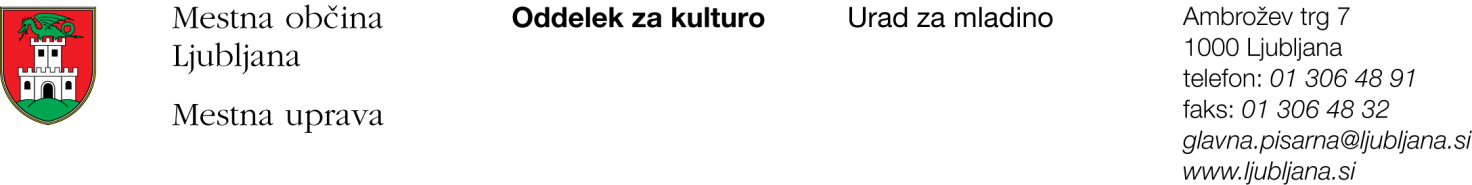 Številka: 430-1955/2023-8Datum: 27. 10. 2023Zadeva: Dokumentacija Javnega razpisaDokument vsebuje celotno dokumentacijo Javnega razpisa za sofinanciranje projektov za leto 2024 in programov za obdobje od 2024 do 2026 s področja mladinskega sektorja v Mestni občini Ljubljana, in sicer:Na podlagi 27. člena Zakona o javnem interesu v mladinskem sektorju (Uradni list RS, št. 42/10 in 21/18 - ZNOrg), Pravilnika o izvajanju Zakona o javnem interesu v mladinskem sektorju (Uradni list RS, št. 47/11), 219. člena Pravilnika o postopkih za izvrševanje proračuna Republike Slovenije (Uradni list RS, št. 50/07, 61/08, 99/09 – ZIPRS1011, 3/13 in 81/16, 11/22, 96/22, 105/22-ZZNŠPP in 149/22) in Statuta Mestne občine Ljubljana (Uradni list RS, št. 31/21 – uradno prečiščeno besedilo) objavlja Mestna občina Ljubljana, Mestni trg 1, 1000 LjubljanaJAVNI RAZPISza sofinanciranje projektov za leto 2024 in programov za obdobje od leta 2024 do 2026 s področja mladinskega sektorja v Mestni občini LjubljanaPREDMET RAZPISAPredmet razpisa je sofinanciranje programov in projektov s področja mladinskega sektorja, ki jih na območju Mestne občine Ljubljana (v nadaljnjem besedilu: MOL) izvajajo mladinske nepridobitne organizacije. S podporo programom in projektom mladinskih aktivnosti in mreženju nepridobitnih organizacij se uresničuje tretje poglavje Strategije Mestne občine Ljubljana za mlade 2016-2025, »3. Mladinsko delo, programi in projekti za mlade«. Namen razpisa je zagotoviti mladim na območju MOL široko mrežo aktivnosti, izboljšati pogoje za njihov profesionalni in osebni razvoj, dvig kompetenc in socialnih veščin ter povečati možnosti za kakovostno, raznoliko, ustvarjalno in varno preživljanje prostega časa. Posebna pozornost je namenjena mladim z manj priložnosti. Cilji javnega razpisa: Povečanje deleža mladih, ki sodelujejo v kateri od oblik neformalnega učenja; Spodbujanje aktivnega vključevanja mladih v načrtovanje, izvedbo in evalvacijo aktivnosti;Povečanje prepoznavnosti mladinskega dela v MOL;Povečanje vključenosti mladih z manj priložnostmi v projekte in programe s področja mladine;Povečanje dostopnosti aktivnosti v četrtnih skupnostih, kjer je manjša pokritost s programi mladinskega dela (ČS Dravlje, Golovec, Jarše, Posavje, Sostro, Šmarna Gora, Rudnik, Polje in Rožnik). Dodatni cilj javnega razpisa – na področju mreženja (sklop B): povezovanje mladinskih organizacij in organizacij za mlade z namenom razvoja kakovosti na izbranem vsebinskem področju, koordinacije aktivnosti in izmenjave dobrih praks. Dodatni cilj javnega razpisa – na področju preventivnih aktivnosti za mlade (sklop C): zagotavljanje rednega in kontinuiranega dnevnega delovanja v obliki odprtih in skupinskih aktivnosti ter razširitev Mreže mladinskih centrov Ljubljana.Projektne in programske aktivnosti, ki so predmet tega razpisa so skladne z načeli mladinskega dela ter organiziranega neformalnega učenja in se nanašajo na naslednja področja:Prednostni področji:skrb za mlade z manj priložnostmi v družbi,zdrav in aktiven način življenja mladih s poudarkom na duševnem zdravju mladih.Ostala področja:usposabljanje ter večanje kompetenc mladih ter krepitev njihovih socialnih veščin,dostop mladih do trga delovne sile in povečevanje zaposljivosti mladih,dostop mladih do kulturnih dobrin in spodbujanje njihove ustvarjalnosti,mobilnost mladih in mednarodno povezovanje.Program je po vsebini, zasnovi in obsegu zaključena celota aktivnosti na področju mladinskega sektorja, ki potekajo skozi večji del leta in zahtevajo glede trajnega in kontinuiranega zagotavljanja določenih potreb mladih večletno sofinanciranje. Njegovo vsebino in celotni obseg je mogoče razbrati iz prijaviteljevega v celoti izpolnjenega prijavnega obrazca in obveznih prilog. Sestava projektne skupine mora biti takšna, da omogoča realizacijo vseh predvidenih aktivnosti, naloge morajo biti jasno definirane ter ustrezno porazdeljene. Iz sestave projektne skupine mora biti razvidno, da ima ustrezne izkušnje s področja mladinskega dela ter da lahko vodi k zastavljenim ciljem. Program je dostopen javnosti in bo izveden v obdobju 2024-2026.Projekt je posamična aktivnost, ki je po vsebini, zasnovi in obsegu zaključena celota, njeno vsebino in celotni obseg pa je mogoče razbrati iz prijaviteljevega v celoti izpolnjenega prijavnega obrazca in obveznih prilog. Sestava projektne skupine mora biti takšna, da omogoča realizacijo vseh predvidenih aktivnosti, naloge morajo biti jasno definirane ter ustrezno porazdeljene. Iz sestave projektne skupine mora biti razvidno, da ima ustrezne izkušnje s področja mladinskega dela ter da lahko vodi k zastavljenim ciljem. Projekt je dostopen javnosti in bo izveden v letu 2024.Mladinske nepridobitne organizacije so tiste, ki delujejo v mladinskem sektorju in ki so ustanovljene po enem od naslednjih zakonov: Zakonu o društvih, Zakonu o zavodih, Zakonu o ustanovah in Zakonu o skupnosti študentov, in drugo.Mladi v Ljubljani so mladostniki in mlade odrasle osebe obeh spolov, stare od 15. do dopolnjenega 29. leta starosti, ki se izobražujejo, delajo, bivajo ali se zadržujejo na območju MOL.Mladinsko delo je organizirana in ciljno usmerjena oblika delovanja mladih in za mlade, v okviru katere se mladi na podlagi lastnih prizadevanj lažje vključujejo v družbo, krepijo svoje kompetence ter prispevajo k razvoju skupnosti. Mladinsko delo temelji na vrednotah, njegova temeljna načela pa so: prostovoljna udeležba mladih; odgovarjanje na potrebe, interese ideje in izkušnje mladih; aktivno vključevanje mladih v vse faze aktivnosti (načrtovanje, pripravo, izvedbo, evalvacijo); prispevati mora k osebnemu in socialnemu razvoju mladih preko neformalnega in priložnostnega učenja; spodbujati kritično razmišljanje in kreativnost, kot tudi človekove pravice, demokratične vrednote in aktivno državljanstvo. Prostovoljno delo, ki je predmet vrednotenja v okviru tega javnega razpisa, je tisto, ki je koristno za širšo družbeno skupnost. Organizirano in vrednoteno je na način, kot je opredeljeno v Zakonu o prostovoljstvu (Uradni list RS, št. 10/11, 16/11 – popr. in 82/15).Mladi z manj priložnostmi so mladi, ki so zaradi različnih okoliščin prikrajšani ali se srečujejo z večjimi ovirami pri svoji integraciji v družbo. V skupino uvrščamo osebe, ki se srečujejo z ovirami ali težavami kot so senzorna ali telesna oviranost, težave pri izobraževanju (mladi z nizkimi kvalifikacijami, slabim uspehom ipd.), ekonomske ovire (nizek življenjski standard), kulturne razlike (priseljenci, begunci, pripadniki etničnih manjšin), zdravstvene težave (duševne motnje, dolgotrajne zdravstvene težave), družbene ovire (žrtve diskriminacije, osebe z asocialnim ali tveganim vedenjem, nekdanji storilci kaznivih dejanj, (nekdanji) uživalci drog, mladi starši, samohranilci …) in geografske ovire (osebe iz oddaljenih ali podeželskih področij). Prijavitelji se lahko v okviru tega javnega razpisa prijavijo z isto vlogo le na enega izmed naslednjih 3 (treh) sklopov:1.1. Sklop A: lokalne mladinske aktivnosti (enoletni projekti ali triletni programi): Lokalne mladinske aktivnosti so tiste mladinske aktivnosti, ki se izvajajo v obliki enoletnih projektov ali triletnih programov in so namenjene mladim, ki se izobražujejo, delajo, bivajo ali se zadržujejo na območju MOL. Temeljijo na mladinskem delu. Če to prinaša dodano vrednost projektu ali programu, lokalne mladinske aktivnosti lahko vključujejo tudi mednarodno sodelovanje v obliki izmenjav mladih in/ali mladinskih delavcev.1.2. Sklop B: mreženje mladinskih nepridobitnih organizacij v MOL (triletni program):Mreženje mladinskih nepridobitnih organizacij v MOL pomeni njihovo povezovanje z namenom spodbujanja njihovega strokovnega sodelovanja in zagotavljanja podpore in storitev na celotnem območju MOL. Na Javnem razpisu za sofinanciranje projektov za leto 2024 in programov za obdobje od 2024 do 2026 s področja mladinskega sektorja v Mestni občini Ljubljana bo podprt največ en program mreženja na posameznem področju, in sicer: informiranje mladih in mladinskih organizacij,preprečevanje nasilja nad in med mladimi,preventivno ulično delo z mladimi,karierni razvoj mladih,spodbujanje mednarodnega sodelovanja in mednarodnega mladinskega dela.1.3. Sklop C: preventivni programi za mlade v MOL (triletni program):Preventivni programi za mlade v MOL so tisti programi, ki so namenjeni socialno ogroženim otrokom in mladim med 10. in 29. letom starosti v njihovem domačem okolju. Izvajajo jih enote Centra za socialno delo Ljubljana.II. OSNOVNI POGOJI ZA KANDIDIRANJE NA JAVNEM RAZPISUPrijavitelji lahko kandidirajo z istim programom ali projektom le na enega od razpisanih področij. Osnovni pogoji, ki jih morajo izpolnjevati prijavitelji za kandidiranje na javnem razpisu: Prijavitelji so lahko pravne osebe, ki: so ustanovljene na podlagi enega izmed zakonov, ki opredeljujejo nepridobitnost organizacije, skladno z opredelitvijo v I. točki razpisa,so registrirani na območju MOL,zagotavljajo, da bo najmanj 90 % udeležencev pri programih in projektih med 15. in dopolnjenim 29. letom, z izjemo sklopa C, kjer mora biti najmanj 90 % udeležencev med 10. in 29. letom starosti (obvezna izjava),so, če so bili pogodbeni partner MOL, v letih 2022 in 2023 izpolnili vse pogodbene obveznosti (obvezna izjava),zagotavljajo, da nihče od sodelujočih pri izvedbi programa ali projekta ni evidentiran v kazenski evidenci kot pravnomočno obsojena oseba zaradi kaznivega dejanja zoper spolno nedotakljivost (obvezna izjava),delujejo v skladu z načeli zagotavljanja enakih možnosti in enakega obravnavanja ne glede na spol, etnično poreklo, spolno usmerjenost, hendikep ali drugo osebno okoliščino,zagotavljajo, da bodo projekti v celoti izvedeni v letu 2024, programi pa v obdobju od 2024 do 2026 (obvezna izjava),se zavežejo, da bodo ob zaključku projekta/programa v posameznem koledarskem letu, pristopile k izpolnjevanju skupinskega vprašalnika iz sistema Logbook, z namenom pridobivanja podatkov o kakovostnem mladinskem delu. Oddani vprašalniki (vsaj sedmih udeleženk oz. udeležencev aktivnosti) bodo pogoj za izplačilo sredstev sofinanciranja (obvezna izjava),  projekt/program je lahko sofinanciran le preko enega javnega razpisa MOL istočasno.III. POSEBNI POGOJI ZA KANDIDIRANJE NA RAZPISUPosebni pogoji, ki jih morajo izpolnjevati prijavitelji za kandidiranje na javnem razpisu za Sklop A:zaprošena vrednost sofinanciranja s strani Urada za mladino MOL za leto 2024 ne sme presegati 6.000 EUR v okviru posamezne vloge in hkrati ne več kot 50 % celotne vrednosti projekta ali programa,posamezen prijavitelj se lahko prijavi z največ 3 (tremi) vsebinsko različnimi projekti ali programi, v nasprotnem primeru bodo upoštevane prve tri prejete vloge,zaradi zagotavljanja pluralnosti izvajalcev bodo znotraj sklopa A v letu 2024 s strani Urada za mladino MOL podprti največ trije projekti in/ali programi istega izvajalca – vključno z večletnimi programi iz preteklih let, ki potekajo tudi v letu 2024,prijavitelji niso upravičeni do sofinanciranja iz sklopa A tega javnega razpisa v kolikor izvajajo program mladinskega centra, pri čemer določilo ne posega v obstoječa pogodbena razmerja.Posebni pogoji, ki jih morajo izpolnjevati prijavitelji za kandidiranje na javnem razpisu za Sklop B:prijavitelji so lahko pravne osebe, ki so ustanovljene na podlagi Zakona o društvih ali Zakona o zavodih, ki ne izvajajo javne službe,prijavitelji se lahko prijavijo z največ 1 (eno) vlogo na eno izmed naslednjih vsebinskih področij mreženja: informiranje mladih in mladinskih organizacij, preprečevanje nasilja nad in med mladimi, preventivno ulično delo z mladimi,karierni razvoj mladih,spodbujanje mednarodnega sodelovanja in mednarodnega mladinskega dela,             (v nasprotnem primeru bo upoštevana prva prejeta vloga), vse organizacije, članice mreže, izvajajo mladinske aktivnosti na prijavljenem vsebinskem področju,v mreži mora biti najmanj pet članic, od tega več kot polovica iz nevladnega in nepridobitnega sektorja, članice mreže so lahko društva, zavodi, javni zavodi, fundacije in ustanove,prijavitelji lahko zaprosijo za sofinanciranje največ 70 % celotne vrednosti projekta ali programa, a ne za več kot za 35.000 EUR, vse organizacije, članice mreže, morajo biti registrirane na območju MOL,prijavitelji morajo vlogi obvezno priložiti Sporazum o sodelovanju z drugimi organizacijami z originalnimi podpisi odgovornih oseb sodelujočih organizacij in prijaviteljeve organizacije v enem dokumentu (obrazec je sestavni del razpisne dokumentacije).Posebni pogoji, ki jih morajo izpolnjevati prijavitelji za kandidiranje na javnem razpisu za Sklop C:prijavitelji so lahko enote Centra za socialno delo, ki delujejo na območju MOL in so ustanovljene po Zakonu o zavodih,prijavitelji lahko zaprosijo za največ 50 % celotne vrednosti projekta,posamezen prijavitelj se lahko na ta sklop sofinanciranja prijavi z največ eno (1) vlogo, v nasprotnem primeru bo pri odpiranju upoštevana prva prejeta vloga, prijavitelj bo redno, dnevno uporabljal spletno orodje Logbook za spremljanje izvajanja mladinskega dela ter za vodenje dokumentacije o mladinskem delu v okviru izvajanega programa (obvezna izjava),prijavitelj bo aktivno sodeloval v Mreži mladinskih centrov Ljubljana (obvezna izjava). V primeru naknadne ugotovitve neizpolnjevanja katerega koli od osnovnih ali posebnih razpisnih pogojev za kandidiranje na javnem razpisu, MOL odstopi od sofinanciranja in zahteva vračilo že izplačanih proračunskih sredstev, skupaj z zakonitimi zamudnimi obrestmi od dneva prejetja sredstev do dneva vračila.IV. MERILA ZA IZBOR PROJEKTOV IN/ALI PROGRAMOVVloge, ki bodo izpolnjevale vse osnovne in posebne pogoje iz II. in III. točke besedila javnega razpisa, bodo ocenjene skladno s spodaj navedenimi merili. Prijavitelji lahko pri ocenjevanju izpolnjevanja meril pridobijo skupaj največ 110 točk pri prijavi projekta, pri prijavi triletnega programa pa največ 125 točk. Ocena 0 točk pri posameznem merilu pomeni izključevalni kriterij oziroma neizpolnjevanje meril za sofinanciranje projekta oziroma programa.  lahko pri ocenjevanju izpolnjevanja meril pridobijo skupaj največ 72 točk. Ocena 0 točk pri posameznem merilu pomeni izključevalni kriterij oziroma neizpolnjevanje meril za sofinanciranje projekta lahko pri ocenjevanju izpolnjevanja meril pridobijo skupaj največ 72 točk. Ocena 0 točk pri posameznem merilu pomeni izključevalni kriterij oziroma neizpolnjevanje meril za sofinanciranje projekta.  Merila za izbor vlog so naslednja: Vsebina projekta/programa:Skladnost projekta/programa s predmetom javnega razpisa Reference prijavitelja za izvedbo predlaganega projekta/programaLokacija izvajanja projekta/programaNaslavljanje prednostnih področij delovanja iz besedila javnega razpisaOpredelitev problematike mladih v MOL na katero odgovarja projektUstrezna usposobljenost izvajalske skupine projekta/programa (izobrazba, reference, izkušnje pri neposrednem delu z mladimi)Zagotavljanje dostopnosti programa/projekta mladim in aktivne udeležbe mladih Ustreznost metod dela in predvidenih aktivnosti glede na zastavljene cilje  projekta/programaUstreznost načina evalvacije projekta/programa ter spremljanja izvajanja Intenzivnost in smiselnost vključevanja prostovoljcevVidnost projekta/programa, vpliv projekta/programa na lokalno okolje in povezovanje s sorodnimi organizacijamiFinančna konstrukcija:Preglednost in realnost finančnega načrta (predvideni prihodki oziroma viri financiranja in predvideni odhodki programa so jasni in konkretni)Usklajenost vsebinskega in finančnega dela projekta/programaFinančna dostopnost aktivnosti za udeležence projekta/programaKolikor je prijavitelj izvajal projekt ali program, podprt s strani MOL, s področja mladinskega sektorja v letu 2023, je v skladu s pogodbo o sofinanciranju, Ljubljanski mreži info točk za mlade, v roku posredoval informacije o vseh podprtih projektih in programih.Dodatni merili za sofinanciranje triletnih programov (lokalne mladinske aktivnosti, mreženje) Dostopnost programa Vizija triletnega programaUporaba meril:Sklop A: Lokalne mladinske aktivnosti (enoletni projekti) Sofinancirani so lahko le projekti, ki bodo pridobili najmanj 70 točk v okviru meril in tisti, ki bodo glede na razpoložljiva proračunska sredstva, namenjena javnemu razpisu, uvrščeni dovolj visoko. Višina sofinanciranja bo odvisna od prejetih točk in se bo določala predvidoma po naslednjem ključu:   Sklop A: Lokalne mladinske aktivnosti (triletni programi)Sklop B: Mreženje mladinskih nepridobitnih organizacij v MOLSklop C: Preventivni programi za mlade v MOLPogoja za sofinanciranje triletnega programa v letih od 2024 do 2026 sta:izpolnjevanje vseh pogojev, navedenih v javnem razpisupridobitev najmanj 86 točk v okviru skupnih merilpridobitev najmanj 2 točk pri vsakem posameznem merilu oz. 3 točk pri merilih številka 3, 4, 8, 9,  16, ki se tičejo enoletnih mladinskih projektov in ter;pridobitev najmanj 10 točk v okviru dodatnih meril, ki zadevata triletne programe.   V kolikor vlagatelj izpolnjuje zgornje pogoje, bo sofinanciran za obdobje treh letih in to predvidoma v višini, kot jo pričakuje s strani Urada za mladino. Če bo področna strokovna komisija za izbor projektov in/ali programov ugotovila, da vloga, prijavljena za večletno obdobje v sklopu A (lokalne mladinske aktivnosti) ne ustreza pogojem za sofinanciranje v obdobju od leta 2024 do 2026, jo bo v nadaljevanju obravnavala kot projekt, ki kandidira za sofinanciranje v letu 2024. Višina sofinanciranja bo odvisna od prejetih točk in se bo določala predvidoma po naslednjem ključu:   V. OKVIRNA VIŠINA SREDSTEVSkupna okvirna višina sredstev, ki je namenjena realizaciji projektov in/ali programov na tem javnem razpisu, za leto 2024, znaša 910.000 EUR. Višina sredstev za sofinanciranje triletnih programov za leti 2025 in 2026 bo odvisna od dogovorjenega obsega programa za posamezno leto, od višine razpoložljivih sredstev v proračunu MOL za financiranje posameznih razpisnih področij v letih 2025 in 2026, od ocene izvajanja dogovorjenega obsega programa v preteklem letu in od ocene programskega načrta za posamezno proračunsko leto.MOL si pridržuje pravico do spremembe okvirne višine sredstev v primeru, da se razpoložljiva sredstva spremenijo v postopku sprejemanja rebalansa proračuna MOL za leto 2024. VI. ROK PORABE DODELJENIH SREDSTEVDodeljena sredstva za leto 2024 morajo biti porabljena v letu 2024 tudi v primeru, ko bo MOL z izbranim prijaviteljem sklenila večletno pogodbo za obdobje od 2024 do 2026. Z izbranimi izvajalci triletnih programov bo MOL po letu 2024 za vsako nadaljnje leto sklenila dodatek k pogodbi.VII. UPRAVIČENI STROŠKIStroški sofinanciranih projektov/programov so upravičeni, če:so s projektom/programom neposredno povezani, so nujno potrebni za njegovo uspešno izvajanje in so v skladu s cilji projekta/programa,so opredeljeni v prijavi prijavitelja,dejansko nastanejo in izvajalec hrani dokazila o plačilu,so pripoznani v skladu s skrbnostjo dobrega gospodarja, z načeli dobrega finančnega poslovanja, zlasti cenovne primernosti in stroškovne učinkovitosti,nastanejo in so plačani v obdobju porabe sredstev,temeljijo na verodostojnih knjigovodskih in drugih listinah,so izkazani v skladu z veljavnimi predpisi, morajo biti prepoznavni in preverljivi,niso in ne bodo financirani s strani drugih sofinancerjev projekta ali programa. V zvezi z izvajanjem projektov/programov so upravičeni naslednji stroški:stroški dela oseb, ki izvajajo projekt/program;drugi stroški, ki so nujno potrebni za uspešno izvedbo projekta/programa.Neupravičeni so naslednji stroški:investicijski stroški (npr. nakup računalnikov, pisarniške opreme itd.),stroški investicijskega vzdrževanja (npr. obnova prostorov, popravila itd.),stroški amortizacije nepremičnin in opreme,tekoči stroški poslovanja zaradi opravljanja osnovne dejavnosti prijavitelja,drugi stroški, ki niso predvideni v prijavi na javni razpis instroški pogostitev ob projektnih/programskih aktivnostih, ki presegajo 5% vrednosti zaprošenih sredstev projekta/programa.VIII. OBVEZNE PRILOGESklopa A in C:Reference vodje projekta/programa iz katerih izhaja ustrezna usposobljenost za vodenje projekta/programa.Sklop B: Reference vodje projekta/programa iz katerih izhaja ustrezna usposobljenost za vodenje projekta/programa,Sporazum o sodelovanju z drugimi organizacijami z originalnimi podpisi odgovornih oseb sodelujočih organizacij. IX. ROK ZA PREDLOŽITEV VLOG IN NAČIN PREDLOŽITVEPrijavitelj mora vlogo za kandidiranje na javnem razpisu vnesti v spletno aplikacijo, ki je objavljena na naslovu http://erazpisisubvencije.ljubljana.si, povezava do nje je tudi na spletni strani MOL (www.ljubljana.si).Če se prijavlja za več projektov oz. programov, mora za vsakega posebej vnesti vlogo v spletno aplikacijo.Po končanem izpolnjevanju elektronske vloge projekta oziroma programa, mora prijavitelj prijavni obrazec iz aplikacije za vsako vlogo posebej zaključiti, natisniti ter ga lastnoročno podpisati in žigosati.  Natisnjenemu obrazcu mora priložiti vse zahtevane priloge.Prijavitelj mora izpolnjen prijavni obrazec, ki ga natisne iz spletne aplikacije, poslati s priporočeno pošto na naslov: Mestna občina Ljubljana, Mestni trg 1, 1000 Ljubljana, in sicer najkasneje do vključno 22. 11. 2023. Za pravočasne bodo štele vloge, ki bodo do vključno tega dne oddane s priporočeno pošto do 24. ure.Podrobnejša navodila za uporabo spletne aplikacije in izpolnjevanje vlog se nahajajo na spletnem naslovu http://erazpisisubvencije.ljubljana.si/si/pomoc/ .Samo v primeru, ko zaradi tehničnih težav na strani MOL, ki bi pomenile daljše nedelovanje spletne aplikacije, prijave ni mogoče oddati na predpisan način, lahko prijavitelj svoje vloge v celoti izpolni v dokumentu, ki bo objavljen na spletnih straneh MOL in jih MOL pošlje s priporočeno pošiljko, tako kot je opredeljeno v razpisni dokumentaciji. Samo v tem primeru bodo na tak način oddane vloge pravilne in pravočasne in jih bo MOL upoštevala. O morebitnih tehničnih težavah bodo prijavitelji obveščeni na spletni strani MOL.Za uvrstitev v postopek izbora za dodelitev sredstev mora vsaka vloga, da je formalno popolna, izpolnjevati naslednje pogoje:izpolnjen prijavni obrazec, ki je predpisan za javni razpis s področja mladinskega sektorja,priložena obvezna dokazila in druge priloge k vlogi, ki jih zahteva razpisna dokumentacija za posamezno razpisno področje,poslana v roku in na način, ki je določen v tej točki tega besedila razpisa.Vsaka posamezna vloga mora biti poslana s priporočeno pošiljko v zaprti ovojnici in z obvezno navedbo »Ne odpiraj – vloga« in navedbo razpisnega področja na prednji strani ovojnice. Na ovojnici mora biti naveden naziv in naslov prijavitelja.V primeru, da prijavitelj pošilja več vlog, mora biti vsaka vloga poslana v posebni kuverti. Vsaka vloga mora biti opremljena z ustreznimi oznakami:Sklop A: »Ne odpiraj – vloga: lokalna mladinska aktivnost«,Sklop B: »Ne odpiraj – vloga: mreženje mladinskih organizacij«,Sklop C: »Ne odpiraj – vloga: preventivni program za mlade«.Vloge, ki ne bodo pravilno opremljene, ne bodo elektronsko oddane, natisnjene in poslane po pošti s priporočeno pošiljko v predpisanem roku in na predpisan način, bodo zavržene.X. DATUM ODPIRANJA VLOGOdpiranje vlog, ki jih vodi komisija, in ne bo javno, se bo pričelo 24. 11. 2023. Če se zaradi velikega števila prejetih vlog odpiranje ne zaključi isti dan, se nadaljuje naslednji delovni dan.  V primeru nepopolno izpolnjenih vlog s pomanjkljivo dokumentacijo bo strokovna komisija v roku 8 dni od odpiranja vlog prijavitelje pozvala, da vlogo v roku 8 dni dopolnijo.XI. ODLOČANJE V POSTOPKU RAZPISA IN OBVEŠČANJE O IZIDU RAZPISANa podlagi predlogov strokovne komisije bo o izbranih, zavrnjenih in zavrženih vlogah na razpisanih področjih na prvi stopnji s sklepi odločila mestna uprava, o pritožbi zoper te sklepe pa župan MOL.Zavržene bodo vloge:- ki ne bodo poslane v roku in na način, ki je določen v IX. točki tega besedila razpisa,- ki ne bodo vsebovale vseh dokazil, ki jih zahteva besedilo razpisa za posamezno razpisno področje ter ne bodo dopolnjene v roku za dopolnitev vloge (nepopolne vloge).Zavrnjene bodo vloge:- tistih prijaviteljev, ki ne bodo izpolnjevali osnovnih in posebnih pogojev, določenih v besedilu razpisa za posamezno razpisno področje,- ki ne bodo dosegle minimalnega števila točk, potrebnih za sofinanciranje in ki ne bodo, glede na    razpoložljiva proračunska sredstva, namenjena javnemu razpisu, uvrščene dovolj visoko,- ki jih bo komisija na podlagi meril za ocenjevanje ocenila kot neustrezne, - ki v točki prijavnega obrazca, na podlagi katere se ocenjuje izpolnjevanje posameznega merila, ne bodo izpolnjene,- ki bodo v procesu ocenjevanja pri kateremkoli od izključujočih meril prejele 0 točk. MOL bo vse prijavitelje vlog obvestila o izidu javnega razpisa najkasneje v roku do 90 dni od dne izteka roka za predložitev vlog. XII. KRAJ IN ČAS, KJER LAHKO ZAINTERESIRANI DVIGNEJO RAZPISNO DOKUMENTACIJORazpisna dokumentacija za vsako razpisno področje je od dneva te objave do izteka prijavnega roka dosegljiva na spletni strani MOL: http://www.ljubljana.si/si/mol/razpisi-razgrnitve-objave/.XIII. DODATNE INFORMACIJE V ZVEZI Z RAZPISOMVse dodatne informacije v zvezi z razpisom dobijo zainteresirani po telefonu vsak delovni dan od 9. do 12. ure ali po e-pošti.- tel. št. 01/306 48 92, 01/306 48 91, - e-pošta: mladina@ljubljana.si.Informativni dan za vse zainteresirane glede kandidiranja na razpisu bo potekal 10. 11. 2023, ob 10.00 uri, v Klubu 15 v Mestni hiši, Mestni trg 1, Ljubljana.MESTNA OBČINA LJUBLJANAPRIJAVNI OBRAZECVloga za prijavo* (ustrezno označi): ___Sklop A: Lokalne mladinske aktivnosti (enoletni projekt)___Sklop A: Lokalne mladinske aktivnosti (triletni program)___Sklop B: Mreženje mladinskih nepridobitnih organizacij v MOL (triletni program)___Sklop C: Preventivni program za mlade v MOL (triletni program)* Če prijavitelj prijavlja več projektov, mora za vsakega izpolniti in poslati svoj prijavni obrazec (vlogo). I. Podatki o prijavitelju II. Podatki o prijavljenem projektu/programuNaziv enoletnega projekta ali triletnega programa Skladnost projekta/programa s predmetom javnega razpisa (Kako in na katere cilje razpisa odgovarja vaš projekt/program. Največ 2.500 znakov s presledki).Predstavite dosedanje aktivnosti na področju mladinskega dela in na vsebinskem področju, ki ga naslavljate s to vlogo (Največ 2.500 znakov s presledki).Lokacija izvajanja projekta/programa (izberite največ 3):ČS 1: _______________ Lokacija in naslov lokacije: ČS 2: _______________ Lokacija in naslov lokacije: ČS 3: _______________ Lokacija in naslov lokacije:  Označite največ dve vsebinski področji na kateri se nanaša prijavljeni projekt/programUsposabljanje ter večanje kompetenc mladih ter krepitev njihovih socialnih veščin,skrb za mlade z manj priložnostmi,dostop mladih do trga delovne sile in povečanje zaposljivosti mladih,zdrav in aktiven način življenja mladih s poudarkom na duševnem zdravju mladih,dostop mladih do kulturnih dobrin in spodbujanje njihove ustvarjalnosti inmobilnost mladih in mednarodno povezovanje. Utemeljitev izbire – izpolnite le v primeru, da ste izbrali eno ali dve prednostni področji (največ 2.500 znakov s presledki).Na kateri ključni problem mladih v MOL se ta projekt/program navezuje in v čem se razlikuje od že delujočih programov/projektov (Utemeljite na podlagi analiz, podatkov, raziskav s področja mladine in lastnih izkušenj. Največ 2.500 znakov s presledki).III. Izvajalci projekta/programa Predstavite vlogo in usposobljenost članic in članov izvajalske skupine, glede na vlogo v projektu/programu (morebitne obsežnejše reference posameznih izvajalcev dodajte kot priloge).  IV. Ciljna skupina projekta/programa7. Predvidena struktura vključenih mladih po posameznih skupinah (enkratni udeleženci, občasni, redni, izvajalci … predstavite obseg vključevanja mladih v projekt/program. Največ 2.500 znakov s presledki).8. Opis ciljnih skupin in metode njihovega vključevanja (npr. naključni mimoidoči mladi, mladi iz soseske Štepanjsko naselje, študentke soc. ped., dijaki četrtih letnikov, člani organizacije … Največ 2.500 znakov s presledki).9. Ali bodo mladi sodelovali pri pripravi, izvedbi in/ali ovrednotenju projekta/programa, in če DA, kako? (Največ 2.500 znakov s presledki)V. Načrt izvedbe projekta/programa 10. Predstavite cilje projekta/programa/načrtovane aktivnosti ter metode s katerimi boste izvajali aktivnosti in stremeli k doseganju ciljevVI. Evalvacija in spremljanje izvajanja projekta/programa 11. Predstavite evalvacijo in način spremljanja izvajanja projekta/programa (predstavite kvalitativne in kvantitativne kazalce ter metode za merjenje uspešnosti ter način spremljanja izvajanja projekta/programa).VII. Sodelovanje prostovoljcev 12. Predstavite način in obseg sodelovanja prostovoljcev pri projektu/programuVIII. Vidnost projekta/programa, vpliv projekta/programa na lokalno okolje in povezovanje s sorodnimi organizacijami13. Predstavite načrt komuniciranja z različnimi javnostmi.14. Opredelite pričakovane vplive projekta/programa na lokalno okolje (četrtna skupnost, šole, javni prostor idr.).15. Opredelite vlogo sodelujočih organizacij, s katerimi izvajate skupne aktivnosti prijavljenega projekta/programa.IX. Če prijavljate program za obdobje od 2024 do 2026:16. Dostopnost programa - opišite, kako pogosto in na kakšen način je program dostopen mladim (npr. 1x tedensko po 3 ure, 2x tedensko med 16. in 19. uro, …).17. Vizija triletnega programa (predstavite, kako boste razvijali triletni program v letih 2025 in 2026 glede na leto 2024).X. Finančni načrt projekta/programa18. Predvidena vrednost celotnega projekta/programaČe prijavljate program za obdobje od 2023 do 2025, izpolnite še spodnjo tabelo:19. Predvideni prihodki projekta/programa v letu 2024 (v tabeli navedite vse predvidene sofinancerje in njihove deleže v znesku in odstotkih)20. Predvideni prispevki udeležencev (če načrtujete prispevke udeležencev opredelite, zakaj je to potrebno. Natančno pojasnite višino predvidenega prispevka posameznega udeleženca in kaj vključuje).21. Predvideni odhodki projekta/programa (v tabeli natančno navedite vse predvidene  odhodke projekta/programa glede na posamezne finančne postavkePOZOR!  MOL ne bo sofinancirala investicijskih stroškov (npr. računalnikov, pisarniške opreme …), investicijskega vzdrževanja (npr. obnove prostorov, popravil …), amortizacije nepremičnin in opreme, tekočih stroškov poslovanja iz naslova opravljanja osnovne dejavnosti prijavitelja in drugih stroškov, ki niso predvideni v prijavi na javni razpis.XI. PRILOGAPrijavnemu obrazcu na javni razpis priložite: Sklopa A in C:Reference vodje projekta/programa iz katerih izhaja ustrezna usposobljenost za vodenje projekta/programa.Sklop B: Reference vodje projekta/programa iz katerih izhaja ustrezna usposobljenost za vodenje projekta/programa,Sporazum o sodelovanju z drugimi organizacijami z originalnimi podpisi odgovornih oseb sodelujočij organizacij v enem dokumentu (obrazec je sestavni del razpisne dokumentacije).XII. IZJAVAS podpisom in žigom na tem obrazcu potrjujemo, da smo seznanjeni in soglašamo:s pogoji za kandidiranje na javnem razpisu,z merili za izbor projektov in/ali programov,z vsebino osnutka Pogodbe o sofinanciranju projekta/programa s strani MOL.Izjavljamo:da so vsi podatki, navedeni v prijavnem obrazcu in drugih prilogah na javni razpis, točni,da je najmanj 90 % udeležencev pri programih in projektih mladih med 15. in dopolnjenim 29. letom starosti, razen v sklopu C, kjer je najmanj 90% udeležencev starih med 10 in 29 let, da smo, če smo bili pogodbeni partner Mestne občine Ljubljana, v letih 2022 in 2023 izpolnili vse pogodbene obveznosti,da nihče od sodelujočih pri izvedbi programa ali projekta ni evidentiran v kazenski evidenci kot pravnomočno obsojena oseba zaradi kaznivega dejanja zoper spolno nedotakljivost,da bo projekt v celoti izveden v letu 2024 (v primeru izvajanja triletnega programa pa do konca leta 2026),da stroškov in izdatkov, ki jih bomo uveljavljali za sofinanciranje projekta in/ali programa s strani MOL, ne bomo uveljavljali pri katerem koli drugem sofinancerju, da bo predloženi projekt in/ali program sofinanciran le preko enega javnega razpisa Mestne občine Ljubljana,da smo seznanjeni s pogojem javnega razpisa po katerem bodo zaradi zagotavljanja pluralnosti izvajalcev, znotraj sklopa A, v letu 2024 s strani Urada za mladino MOL podprti največ trije projekti in/ali programi istega izvajalca – vključno z večletnimi programi iz preteklih let, ki potekajo tudi v letu 2024,da bomo ob zaključku projekta/programa v posameznem koledarskem letu, pristopili k izpolnjevanju skupinskega vprašalnika iz sistema Logbook, z namenom pridobivanja podatkov o kakovostnem mladinskem delu, ter da bomo zbrali vsaj sedem odgovorov udeleženk oz. udeležencev. Dodatna obvezna izjava za prijavitelje na sklop C:Izjavljamo: da bomo redno, dnevno uporabljali spletno orodje Logbook za spremljanje izvajanja mladinskega dela ter za vodenje dokumentacije o mladinskem delu v okviru izvajanega programa, da bomo aktivno sodelovali v Mreži mladinskih centrov Ljubljana. Kraj in datum: 			                            Podpis odgovorne osebe prijavitelja:V primeru, da prijave ne podpiše odgovorna oseba oz. zastopnik, je potrebno priložiti overjeno pooblastilo. SPORAZUM O SODELOVANJUV ZADEVI JAVNEGA RAZPISA ZA SOFINANCIRANJE PROJEKTOV ZA LETO 2024 IN PROGRAMOV ZA OBDOBJE OD 2024 DO 2026 S PODROČJA MLADINSKEGA SEKTORJA V MESTNI OBČINI LJUBLJANA(Obvezna priloga prijavi na sklop B - mreženje mladinskih nepridobitnih organizacij)(po potrebi dodajte nov list)Spodaj podpisane odgovorne osebe sodelujočih organizacij potrjujemo, da sodelujemo kot izvajalci projektnih/programskih aktivnosti projekta/programa s področja mladinskega sektorja v MOL za leto 2024 in/ali za leta 2024 do 2026.S podpisom in žigom na tem obrazcu potrjujemo, da smo seznanjeni:s pogoji za kandidiranje na javnem razpisu,z merili za izbor projektov in/ali programov,z vsebino osnutka Pogodbe o sofinanciranju projekta/programa,z vsebino vloge na javni razpis.Izjavljamo, da so vsi podatki, navedeni v prijavnem obrazcu in drugih prilogah na javni razpis, točni.MESTNA OBČINA LJUBLJANA, Mestni trg 1, 1000 Ljubljana, ki jo zastopa župan Zoran Jankovićmatična številka: 5874025000identifikacijska številka za DDV: SI67593321(v nadaljevanju: MOL)in ORGANIZACIJA ________, sedež________, ki jo/ga zastopa funkcija ________matična številka: ________identifikacijska številka za DDV/davčna številka: SI________ (v nadaljevanju: prejemnik)skleneta naslednjoP O G O D B Oo sofinanciranju lokalne mladinske aktivnosti v letu 2024členS to pogodbo bo MOL sofinanciral, prejemnik pa izvedel projekt ________ (v nadaljevanju: projekt), ki je bil izbran s sklepom št. dok. DS ________, z dne xx.xx.xxx, na podlagi Javnega razpisa za sofinanciranje projektov za leto 2024 in programov za obdobje od 2024 do 2026 s  področja mladinskega sektorja v Mestni občini Ljubljana (Uradni list RS, št. xx/23; v nadaljevanju: javni razpis).Prejemnik se zavezuje, da bo program izvedel v skladu z opisom vsebine iz Vloge - prijave na javni razpis št. dok. DS _____________, najkasneje do 31. 12. 2026.členCelotna ocenjena vrednost projekta iz 1. člena te pogodbe, v letu 2024, s strani prejemnika znaša ________,00 EUR z vključenim DDV, zaprošena vrednost sofinanciranja pa _____,00 EUR z vključenim DDV.Priznana vrednost projekta iz 1. člena te pogodbe, v letu 2024, s strani strokovne razpisne komisije znaša ________,00 EUR z vključenim DDV.MOL in prejemnik se dogovorita, da bo MOL za izvedbo projekta v letu 2024 prispeval sredstva v višini ________,00 EUR (z besedo:___________________ evrov in 00/100).V primeru, da bodo dejanski (končni) stroški izvedbe projekta za več kot 10 % nižji od priznane vrednosti iz drugega odstavka tega člena, se delež sofinanciranja MOL sorazmerno zniža.Sredstva za sofinanciranje projekta v letu 2024 so predvidena v Odloku o proračunu MOL za leto 2024 (Uradni list RS, št. xx/2023), na proračunski postavki 096002 Programi za mlade. členMOL bo sredstva za sofinanciranje izvajanja programa nakazal na prejemnikov transakcijski račun št. SI56 _______________________, odprt pri banki ___________________, po prejemu popolnega zahtevka, ki ga prejemnik odda: Zahtevek za izplačilo predplačila:po sklenitvi pogodbe kot predplačilo v višini do 70% skupno odobrenih sredstev za leto 2024, za primere, ki jih določa Zakon o izvrševanju proračunov Republike Slovenije za leti 2023 in 2024 (Uradni list RS, št. 150/2022, 65/23, 76/23-ZJF-I in 97/23; v nadaljevanju ZIPRS2324), Zahtevek za preostanek odobrenih sredstev oziroma za celoten pogodbeni znesek, v kolikor prejemnik ne uveljavlja predplačila:najkasneje do 30. oktobra 2024. Pogoj za odobritev je popolno vsebinsko in finančno poročilo za vsa odobrena sredstva za leto 2024, ki ga prejemnik odda v skladu z obrazci in navodili MOL, ki so dostopni v spletni aplikaciji za prijavo na javni razpis (dostopno na povezavi: https://erazpisisubvencije.ljubljana.si/), in veljajo kot listine, ki so podlaga za izplačilo pogodbenih obveznosti. V poročilu se predvidi tudi morebitni program za meseca november in december 2024, za katerega prejemnik odda končno poročilo najkasneje do 31. 1. 2025. Pri izplačilu programa za meseca november in december se upoštevajo določila o predplačilih skladno s 33. členom ZIPRS2324. Izplačano predplačilo se v celoti poračuna in dopolni z obračunsko dokumentacijo pri naslednjem izplačilu, tako, da se znesek predplačila odšteje od vrednosti predloženega zahtevka za izplačilo. Če se na podlagi obračunske dokumentacije ugotovi nenamenska poraba predplačila, ga mora prejemnik vrniti z  zakonskimi zamudnimi obrestmi od izplačila dalje. Prejemnik se zavezuje, da bo ob zaključku projekta/programa pristopil k izpolnjevanju skupinskega vprašalnika iz sistema Logbook, z namenom pridobivanja podatkov o kakovostnem mladinskem delu. Oddani vprašalniki preko sistema bodo pogoj za upravičenost sredstev sofinanciranja. MOL bo sredstva za sofinanciranje programa nakazal v največ 30 dneh po prejemu popolnega zahtevka za izplačilo in ustreznega poročila, kot je opredeljeno v prvem odstavku tega člena.Če zadnji dan plačilnega roka sovpada z dnem, ko je po zakonu dela prost dan, se za zadnji dan plačilnega roka šteje naslednji delavnik.MOL si v primeru spremembe veljavnih predpisov, pridržuje pravico do spremembe besedila te pogodbe v delu, ki se nanaša na dinamiko financiranja, predplačila in plačilni rok.členVsa poročila in zahtevki za izplačilo sredstev iz 3. člena te pogodbe morajo biti pripravljeni v skladu z obrazci in navodili MOL (dostopno na povezavi: https://erazpisisubvencije.ljubljana.si/), in veljajo kot listine, ki so podlaga za izplačilo pogodbenih obveznosti.Prejemnik mora vsa poročila iz 3. člena te pogodbe posredovati na naslov: Mestna občina Ljubljana, Mestni trg 1, 1000 Ljubljana, za Urad za mladino.Zahtevke za izplačilo je prejemnik dolžan posredovati MOL izključno v elektronski obliki  kot e-račune skladno z veljavnimi predpisi.Zahtevke (e-račune) za izplačilo izvajalec izstavi na naslov: Mestna občina Ljubljana, Mestni trg 1, 1000 Ljubljana, za Urad za mladino. Na vseh zahtevkih (e-računih) za izplačilo mora biti obvezno navedena številka pogodbe: C7560-24-xxxxxx, sicer bo MOL zahtevek (e-račun) za izplačilo zavrnil kot nepopolnega. Številka pogodbe je hkrati številka referenčnega dokumenta na e-računu.Sredstva po tej pogodbi se črpajo v letu 2024. MOL si pridržuje pravico do znižanja dodeljene višine sredstev za projekte v primeru, da se razpoložljiva sredstva ob rebalansu proračuna MOL za leto 2024 znižajo, kar je predmet dodatka k tej pogodbi.členPrejemnik mora za znesek sofinanciranja projekta s strani MOL ob poročilu o izvajanju projekta predložiti MOL fotokopije računov oziroma drugih knjigovodskih listin, ki vsebinsko utemeljujejo nastale stroške. Samo dejansko nastali in plačani stroški (izdatki) v času trajanja projekta se štejejo za upravičene za sofinanciranje. Neupravičeni stroški izvedbe projekta vedno predstavljajo breme, ki ga nosi prejemnik. Da so stroški v okviru tega programa upravičeni, morajo biti:s programom neposredno povezani, nujno potrebni za njegovo uspešno izvajanje in v skladu s cilji programa;opredeljeni v prijavi prejemnika;pripoznani v skladu s skrbnostjo dobrega gospodarja in v skladu z načeli dobrega finančnega poslovanja, zlasti glede cenovne primernosti in stroškovne učinkovitosti;dejanski in razvidni iz dokazil o plačilu, ki jih hrani prejemnik,;nastali in plačani v obdobju porabe sredstev;izkazani v skladu z veljavnimi predpisi;temelječi na verodostojnih knjigovodskih in drugih listinah;prepoznavni in preverljivi;in ne smejo biti hkrati financirani s strani drugih sofinancerjev programa.členČe prejemnik ne predloži katerega od poročil v pogodbeno določenem roku, MOL pisno pozove prejemnika k predložitvi poročila in določi nov rok za predložitev poročila. Če prejemnik ne predloži poročila v zahtevanem roku, MOL lahko odstopi od pogodbe. V tem primeru je prejemnik dolžan povrniti MOL vsa prejeta sredstva, skupaj z zakonitimi zamudnimi obrestmi od dneva prejetja sredstev do dneva vračila.MOL bo prejeto poročilo potrdil vsakokrat v 30 dneh od prejema, ali pa bo v tem roku prejemnika pisno obvestil o svoji zahtevi za dopolnitev oziroma spremembo poročila.Če MOL sklene, da je potrebno poročilo dopolniti oziroma spremeniti, določi prejemniku primeren rok, v katerem mora le-ta predložiti dopolnjeno ali spremenjeno poročilo.Če prejemnik ne predloži dopolnjenega ali spremenjenega poročila o opravljenem delu oziroma porabi sredstev v zahtevanem roku ali če dopolnjeno ali spremenjeno poročilo še vedno ne bo ustrezno, MOL lahko odstopi od te pogodbe. V tem primeru je prejemnik dolžan povrniti MOL neupravičeno prejeta sredstva, skupaj z zakonitimi zamudnimi obrestmi od dneva prejetja sredstev do dneva vračila.Skrbnik pogodbe na strani MOL bo ob predložitvi končnega poročila preveril skladnost višine dodeljenih proračunskih sredstev MOL z višino dejanskih stroškov za izvedbo projekta. V primeru, da MOL ugotovi, da je bilo prejemniku izplačano več sredstev, kot jih je dejansko porabil za izvedbo projekta, da je delež sofinanciranja projekta s strani MOL višji, kot je dogovorjeno s to pogodbo ali, da sredstva niso bila uporabljena za namen, dogovorjen s to pogodbo, se prejemnik zavezuje, da bo MOL povrnil neupravičeno prejeta sredstva v ugotovljeni višini, skupaj z zakonitimi zamudnimi obrestmi od dneva prejetja sredstev do dneva vračila. Prejemnik je dolžan povrniti tako določena sredstva v roku 30 dni od prejema pisnega poziva za vračilo sredstev.členPrejemnik se zavezuje, da bo z izvedbo projekta zagotovil rezultate v skladu s prijavo iz drugega odstavka 1. člena te pogodbe in da bo sredstva, pridobljena po tej pogodbi, uporabil izključno za namen, za katerega so mu bila dodeljena.V primeru naknadne ugotovitve neizpolnjevanja katerega koli od osnovnih ali posebnih razpisnih pogojev za kandidiranje na javnem razpisu (točki II. in III. besedila javnega razpisa), MOL odstopi od te pogodbe in zahteva vračilo že izplačanih proračunskih sredstev MOL, skupaj z zakonitimi zamudnimi obrestmi od dneva prejetja sredstev do dneva vračila. Prejemnik je dolžan povrniti tako določena sredstva v roku 30 dni od prejema pisnega poziva za vračilo sredstev.členV primeru, da nastopijo okoliščine, ki utegnejo vplivati na terminsko in/ali vsebinsko in/ali finančno izvedbo projekta, za katerega so dodeljena sredstva proračuna MOL, mora prejemnik nemudoma pisno obrazložiti in utemeljiti svoj predlog za podaljšanje roka izvedbe projekta in roka porabe sredstev glede na predviden terminski oziroma finančni plan oziroma obrazložiti predlagane vsebinske oziroma finančne spremembe z navedbo razlogov najkasneje do 10. 10. 2024, v nasprotnem primeru izgubi pravico do nadaljnje porabe sredstev. Prejemnik lahko predlaga spremembo projekta le v obsegu in na način, ki ne pomeni bistveno drugačne terminske oziroma vsebinske oziroma finančne izvedbe projekta glede na predviden terminski in/ali vsebinski in/ali finančni plan. MOL glede na spremenjene okoliščine oceni, ali še vztraja pri dogovorjenem obsegu sofinanciranja projekta iz te pogodbe, zmanjša delež sofinanciranja, ali pa odstopi od te pogodbe. V primeru da MOL zmanjša delež sofinanciranja projekta iz te pogodbe, se pogodbeni stranki dogovorita o novih pogojih v obliki pisnih dodatkov k tej pogodbi. Spremembe se ne morejo nanašati na prenos aktivnosti ali izplačil v leto 2024.členMOL in prejemnik se dogovorita, da sta za izvajanje te pogodbe odgovorna pooblaščena predstavnika: na strani MOL iz Urada za mladino Katarina Gorenc, tel: (01) 306 48 92, e-pošta: katarina.gorenc@ljubljana.si, skrbnica pogodbe,  na strani prejemnika ________ tel: ________, e-pošta: ________.O spremembi pooblaščenega predstavnika se pogodbeni stranki pisno obvestita v roku 8 (osem) dni od nastale spremembe.členV imenu MOL ima njegova pooblaščena predstavnica pravico nadzora nad potekom projekta in nad namensko porabo dodeljenih sredstev proračuna MOL, z vpogledom v celotno dokumentacijo in obračun stroškov prejemnika v zvezi z izvedbo projekta ter pravico ugotavljati smotrnost uporabe sredstev za doseganje namena in ciljev iz te pogodbe, prejemnik pa ji je dolžan to omogočiti.Če pooblaščena predstavnica MOL pri nadzoru ugotovi, da se projekt ne izvaja v skladu s prijavo na javni razpis, določi prejemniku primeren rok, v katerem mora le-ta ugotovljene nepravilnosti odpraviti.Če prejemnik ugotovljenih nepravilnosti v zahtevanem roku iz prejšnjega odstavka tega člena ne odpravi oziroma jih ne odpravi ustrezno, MOL lahko odstopi od te pogodbe. V tem primeru MOL na podlagi dotedanjega izvajanja programa in na podlagi ugotovljenih nepravilnosti glede izvajanja programa odloči, ali mora prejemnik v celoti ali v deležu vrniti že izplačana proračunska sredstva MOL, skupaj z zakonitimi zamudnimi obrestmi od dneva prejetja sredstev do dneva vračila. Prejemnik je dolžan povrniti tako določena sredstva v roku 30 dni od prejema pisnega poziva za vračilo sredstev.členMOL lahko odstopi od te pogodbe in zahteva vračilo že izplačanih proračunskih sredstev skupaj z zakonitimi zamudnimi obrestmi od dneva prejetja sredstev do dneva vračila, poleg primerov, določenih s to pogodbo, tudi v naslednjih primerih:če ji prejemnik ne omogoči nadzora v skladu z  določili te pogodbe,če se ugotovi, da je prejemnik nenamensko uporabil prejeta sredstva ali da jih je pridobil na podlagi neresničnih podatkov,če prejemnik kako drugače ne izpolnjuje svojih obveznosti iz te pogodbe. členPrejemnik se zavezuje, da bo v celoti in dosledno upošteval 10. člen Odloka o grbu, zastavi in imenu Mestne občine Ljubljana ter znaku Ljubljana (Uradni list RS, št. 32/12 in 128/22) in njegove morebitne spremembe. Prejemnik  je dolžan pri objavah in predstavitvah programa/projekta iz te pogodbe oziroma pri vseh drugih oblikah javnega nastopanja in izdajanja publikacij, promocijskega in drugega informativnega gradiva v zvezi z njim navesti, da je njegovo izvajanje sofinanciral MOL. V primeru objave simbolov sofinancerjev mora prejemnik objaviti tudi grb MOL s pripisom Mestna občina Ljubljana.členPrejemnik se obvezuje, da bo v roku 8 dni od dneva sklenitve te pogodbe Ljubljanski mreži info točk za mlade L'mit na elektronski naslov info.skuc@lmit.org posredoval informacije o projektu za vpis v Bazo mladinskih organizacij. Prejemnik mora informacije o projektu posredovati v skladu z navodili, objavljenimi na spletni strani:  https://www.ljubljana.si/sl/moja-ljubljana/mladi-v-ljubljani/aktivnosti-za-mlade/mladinske-organizacije/. členV primeru, da je pri izvedbi javnega razpisa za izbor prejemnika po tej pogodbi ali pri izvajanju te pogodbe kdo v imenu ali na račun prejemnika, predstavniku, zastopniku ali posredniku MOL, uslužbencu mestne uprave ali funkcionarju MOL obljubil, ponudil ali dal kakšno nedovoljeno korist za pridobitev tega posla ali za sklenitev tega posla pod ugodnejšimi pogoji ali za opustitev dolžnega nadzora nad izvajanjem pogodbenih obveznosti ali za drugo ravnanje ali opustitev, s katerim je MOL povzročena škoda ali je omogočena pridobitev nedovoljene koristi predstavniku, zastopniku ali posredniku MOL, uslužbencu mestne uprave ali funkcionarju MOL, prejemniku ali njegovemu predstavniku, zastopniku ali posredniku, je ta pogodba nična.MOL bo na podlagi svojih ugotovitev o domnevnem obstoju dejanskega stanja iz prvega odstavka tega člena ali obvestila Komisije za preprečevanje korupcije ali drugih organov, glede njegovega domnevnega nastanka, pričel z ugotavljanjem pogojev ničnosti pogodbe iz prejšnjega odstavka tega člena oziroma z drugimi ukrepi v skladu s predpisi Republike Slovenije.členVse spremembe in dopolnitve te pogodbe se dogovorijo v obliki pisnih dodatkov k pogodbi.Morebitne spore iz te pogodbe bosta pogodbeni stranki reševali sporazumno. Če sporazumne rešitve ne bi mogli doseči, je za reševanje sporov pristojno sodišče v Ljubljani.členTa pogodba je sklenjena in začne veljati z dnem, ko jo podpišeta obe pogodbeni stranki. Pogodba je  sestavljena v 3 (treh) enakih izvodih, od katerih prejme MOL 2 (dva) izvoda, prejemnik pa 1 (en) izvod.MESTNA OBČINA LJUBLJANA, Mestni trg 1, 1000 Ljubljana, ki jo zastopa župan Zoran Jankovićmatična številka: 5874025000identifikacijska številka za DDV: SI67593321(v nadaljevanju: MOL)in ORGANIZACIJA ________, sedež________, ki jo/ga zastopa funkcija ________matična številka: ________identifikacijska številka za DDV/davčna številka: SI________ (v nadaljevanju: prejemnik)skleneta naslednjoP O G O D B Oo sofinanciranju lokalnega mladinskega programa v Mestni občini Ljubljana za obdobje od leta 2024 do 2026členS to pogodbo bo MOL sofinanciral, prejemnik pa izvedel program ________ (v nadaljevanju: program), ki je bil izbran s sklepom št. ________, z dne xx.xx.xxxx, na podlagi Javnega razpisa za sofinanciranje projektov za leto 2024 in programov za obdobje od 2024 do 2026 s področja mladinskega sektorja v Mestni občini Ljubljana (Uradni list RS, št. xx/23; v nadaljevanju: javni razpis).Prejemnik se zavezuje, da bo program izvedel v skladu z opisom vsebine iz Vloge - prijave na javni razpis št. dok. DS _____________, najkasneje do 31. 12. 2026.členCelotna ocenjena vrednost programa iz 1. člena te pogodbe, v letu 2024, s strani prejemnika znaša ________,00 EUR z vključenim DDV, zaprošena vrednost sofinanciranja pa _____,00 EUR z vključenim DDV.Priznana vrednost programa iz 1. člena te pogodbe v letu 2024, s strani strokovne razpisne komisije znaša ________,00 EUR z vključenim DDV.MOL in prejemnik se dogovorita, da bo MOL za izvedbo programa v letu 2024 prispeval sredstva v višini ________,00 EUR (z besedo:___________________ evrov in 00/100).V primeru, da bodo dejanski (končni) stroški izvedbe programa za več kot 10 % nižji od priznane vrednosti iz drugega odstavka tega člena, se delež sofinanciranja MOL sorazmerno zniža.Sredstva bo MOL zagotovil v Odloku o proračunu MOL za leto 2024 (Uradni list RS, št. xx/2023), na proračunski postavki 096002 Programi za mlade, NRP 7560-16-0588 SOFINANCIRANJE PROGRAMOV S PODROČJA MLADINSKEGA SEKTORJA OBDOBJE 2017 DO 2027.členMOL bo sredstva za sofinanciranje izvajanja programa nakazal na prejemnikov transakcijski račun št. SI56 _______________________, odprt pri banki ___________________, po prejemu popolnega zahtevka, ki ga prejemnik odda: Zahtevek za izplačilo predplačila:po sklenitvi pogodbe kot predplačilo v višini do 70% skupno odobrenih sredstev za leto 2024, za primere, ki jih določa Zakon o izvrševanju proračunov Republike Slovenije za leti 2023 in 2024 (Uradni list RS, št. 150/2022, 65/23, 76/23-ZJF-I in 97/23; v nadaljevanju ZIPRS2324), Zahtevek za preostanek odobrenih sredstev oziroma za celoten pogodbeni znesek, v kolikor prejemnik ne uveljavlja predplačila:najkasneje do 30. oktobra 2024. Pogoj za odobritev je popolno vsebinsko in finančno poročilo za vsa odobrena sredstva za leto 2024, ki ga prejemnik odda v skladu z obrazci in navodili MOL, ki so dostopni v spletni aplikaciji za prijavo na javni razpis (dostopno na povezavi: https://erazpisisubvencije.ljubljana.si/), in veljajo kot listine, ki so podlaga za izplačilo pogodbenih obveznosti. V poročilu se predvidi tudi morebitni program za meseca november in december 2024, za katerega prejemnik odda končno poročilo najkasneje do 31. 1. 2025. Pri izplačilu programa za meseca november in december se upoštevajo določila o predplačilih skladno s 33. členom ZIPRS2324. Izplačano predplačilo se v celoti poračuna in dopolni z obračunsko dokumentacijo pri naslednjem izplačilu, tako, da se znesek predplačila odšteje od vrednosti predloženega zahtevka za izplačilo. Če se na podlagi obračunske dokumentacije ugotovi nenamenska poraba predplačila, ga mora prejemnik vrniti MOL z zakonskimi zamudnimi obrestmi od izplačila dalje. Prejemnik se zavezuje, da bo ob zaključku programa pristopil k izpolnjevanju skupinskega vprašalnika iz sistema Logbook, z namenom pridobivanja podatkov o kakovostnem mladinskem delu. Oddani vprašalniki preko sistema bodo pogoj za upravičenost sredstev sofinanciranja. MOL bo sredstva za sofinanciranje programa nakazal v največ 30 (trideset) dneh po prejemu popolnega zahtevka za izplačilo in ustreznega poročila, kot je opredeljeno v prvem odstavku tega člena.Če zadnji dan plačilnega roka sovpada z dnem, ko je po zakonu dela prost dan, se za zadnji dan plačilnega roka šteje naslednji delavnik.MOL si v primeru spremembe veljavnih predpisov, pridržuje pravico do spremembe besedila te pogodbe v delu, ki se nanaša na dinamiko financiranja, predplačila in plačilni rok.členVišina sredstev za sofinanciranje programa iz 1. člena te pogodbe za leti 2025 in 2026, način nakazovanja sredstev ter roki za oddajo posameznih poročil za ti dve leti bodo določeni z dodatki k tej pogodbi za vsako leto posebej na podlagi dopolnilnih sklepov o sofinanciranju programov za leti 2025 in 2026 na področju mladinskega sektorja v Mestni občini Ljubljana.Višina sredstev za sofinanciranje programa v letu 2025 in 2026 bo odvisna od višine razpoložljivih sredstev v proračunu MOL za sofinanciranje posameznih področij v letih 2025 in 2026, od skupne ocene izvajanja programa in porabe sredstev zanj v preteklem letu ter od načrta programa za posamezno naslednje leto. Prejemnik bo načrt programa za posamezno naslednje leto posredoval do 30. 10. tekočega leta na obrazcih, ki jih predpiše MOL (dostopno na povezavi: https://erazpisisubvencije.ljubljana.si/).členVsa poročila in zahtevki za izplačilo sredstev iz 3. člena te pogodbe morajo biti pripravljeni v skladu z obrazci in navodili MOL (dostopno na povezavi: https://erazpisisubvencije.ljubljana.si/), in veljajo kot listine, ki so podlaga za izplačilo pogodbenih obveznosti.Prejemnik mora vsa poročila iz 3. člena te pogodbe posredovati na naslov: Mestna občina Ljubljana, Mestni trg 1, 1000 Ljubljana, za Urad za mladino.Zahtevke za izplačilo je prejemnik dolžan posredovati MOL izključno v elektronski obliki  kot e-račune skladno z veljavnimi predpisi.Zahtevke (e-račune) za izplačilo izvajalec izstavi na naslov: Mestna občina Ljubljana, Mestni trg 1, 1000 Ljubljana, za Urad za mladino. Na vseh zahtevkih (e-računih) za izplačilo mora biti obvezno navedena številka pogodbe: C7560-24-xxxxxx, sicer bo MOL zahtevek (e-račun) za izplačilo zavrnil kot nepopolnega. Številka pogodbe je hkrati številka referenčnega dokumenta na e-računu.Sredstva po tej pogodbi se črpajo v letu 2024. MOL si pridržuje pravico do znižanja dodeljene višine sredstev za program v primeru, da se razpoložljiva sredstva ob rebalansu proračuna MOL za leto 2024 znižajo, kar je predmet dodatka k pogodbi. členPrejemnik mora za znesek sofinanciranja programa s strani MOL ob poročilu o izvajanju programa predložiti MOL fotokopije računov oziroma drugih knjigovodskih listin, ki vsebinsko utemeljujejo nastale stroške. Samo dejansko nastali in plačani stroški (izdatki) v času trajanja programa se štejejo za upravičene za sofinanciranje. Neupravičeni stroški izvedbe programa vedno predstavljajo breme, ki ga nosi prejemnik. Da so stroški v okviru tega programa upravičeni, morajo biti:s programom neposredno povezani, nujno potrebni za njegovo uspešno izvajanje in v skladu s cilji programa;opredeljeni v prijavi prejemnika;pripoznani v skladu s skrbnostjo dobrega gospodarja in v skladu z načeli dobrega finančnega poslovanja, zlasti glede cenovne primernosti in stroškovne učinkovitosti;dejanski in razvidni iz dokazil o plačilu, ki jih hrani prejemnik,;nastali in plačani v obdobju porabe sredstev;izkazani v skladu z veljavnimi predpisi;temelječi na verodostojnih knjigovodskih in drugih listinah;prepoznavni in preverljivi;in ne smejo biti hkrati financirani s strani drugih sofinancerjev programa.členČe prejemnik ne predloži katerega od poročil v pogodbeno določenem roku, MOL pisno pozove prejemnika k predložitvi poročila in določi nov rok za predložitev poročila. Če prejemnik ne predloži poročila v zahtevanem roku, MOL lahko odstopi od pogodbe. V tem primeru je prejemnik dolžan povrniti MOL vsa prejeta sredstva, skupaj z zakonitimi zamudnimi obrestmi od dneva prejetja sredstev do dneva vračila. Prejemnik je dolžan povrniti tako določena sredstva v roku 30 (trideset) dni od prejema pisnega poziva MOL za vračilo sredstev.MOL se zavezuje, da bo prejeto poročilo potrdil vsakokrat v 30 (tridesetih) dneh od prejema, ali pa bo v tem roku prejemnika pisno obvestil o svoji zahtevi za dopolnitev oziroma spremembo poročila.Če MOL sklene, da je potrebno poročilo dopolniti oziroma spremeniti, določi prejemniku primeren rok, v katerem mora le-ta predložiti dopolnjeno ali spremenjeno poročilo.Če prejemnik ne predloži dopolnjenega ali spremenjenega poročila o opravljenem delu oziroma porabi sredstev v zahtevanem roku ali če dopolnjeno ali spremenjeno poročilo še vedno ne bo ustrezno, MOL lahko odstopi od te pogodbe. V tem primeru je prejemnik dolžan povrniti MOL neupravičeno prejeta sredstva skupaj z zakonitimi zamudnimi obrestmi od dneva prejetja sredstev do dneva vračila. Prejemnik je dolžan povrniti tako določena sredstva v roku 30 (trideset) dni od prejema pisnega poziva MOL za vračilo sredstev.Skrbnik pogodbe na strani MOL bo ob predložitvi končnega poročila preveril skladnost višine dodeljenih proračunskih sredstev MOL z višino dejanskih stroškov za izvedbo programa. V primeru, da MOL ugotovi, da je bilo prejemniku izplačano več sredstev, kot jih je dejansko porabil za izvedbo programa, da je delež sofinanciranja programa s strani MOL višji kot je dogovorjeno s to pogodbo, ali da sredstva niso bila uporabljena za namen, dogovorjen s to pogodbo, se prejemnik zavezuje, da bo MOL povrnil neupravičeno prejeta sredstva v ugotovljeni višini, skupaj z zakonitimi zamudnimi obrestmi od dneva prejetja sredstev do dneva vračila. Prejemnik je dolžan povrniti tako določena sredstva v roku 30 (trideset) dni od prejema pisnega poziva za vračilo sredstev.členPrejemnik se zavezuje, da bo z izvedbo programa zagotovil rezultate v skladu s prijavo iz drugega odstavka 1. člena te pogodbe in da bo sredstva, pridobljena po tej pogodbi, uporabil izključno za namen, za katerega so mu bila dodeljena.V primeru naknadne ugotovitve neizpolnjevanja katerega koli od osnovnih ali posebnih razpisnih pogojev za kandidiranje na javnem razpisu (točkah II in III besedila javnega razpisa), MOL odstopi od te pogodbe in zahteva vračilo že izplačanih proračunskih sredstev, skupaj z zakonitimi zamudnimi obrestmi od dneva prejetja sredstev do dneva vračila. Prejemnik je dolžan povrniti tako določena sredstva v roku 30 (trideset) dni od prejema pisnega poziva za vračilo sredstev.členV primeru, da nastopijo okoliščine, ki utegnejo vplivati na terminsko in/ali vsebinsko in/ali finančno izvedbo programa, za katerega so dodeljena sredstva proračuna MOL, mora prejemnik nemudoma pisno obrazložiti in utemeljiti svoj predlog za podaljšanje roka izvedbe programa in roka porabe sredstev glede na predviden terminski oziroma finančni plan oziroma obrazložiti predlagane vsebinske oziroma finančne spremembe z navedbo razlogov najkasneje do 10. 10. 2024, v nasprotnem primeru izgubi pravico do nadaljnje porabe sredstev. Prejemnik lahko predlaga spremembo programa le v obsegu in na način, ki ne pomeni bistveno drugačne terminske oziroma vsebinske oziroma finančne izvedbe programa glede na predviden terminski in/ali vsebinski in/ali finančni plan. MOL glede na spremenjene okoliščine oceni, ali še vztraja pri dogovorjenem obsegu sofinanciranja programa iz te pogodbe, zmanjša delež sofinanciranja, ali pa odstopi od te pogodbe. V primeru da MOL zmanjša delež sofinanciranja programa iz te pogodbe, se pogodbeni stranki dogovorita o novih pogojih v obliki pisnih dodatkov k tej pogodbi. Spremembe se ne morejo nanašati na prenos aktivnosti ali izplačil v leto 2025.členMOL in prejemnik se dogovorita, da sta za izvajanje te pogodbe odgovorna pooblaščena predstavnika: na strani MOL iz Urada za mladino Katarina Gorenc, tel: (01) 306 48 92, e-pošta: katarina.gorenc@ljubljana.si, skrbnica pogodbe,  na strani prejemnika ________ tel: ________, e-pošta: ________.O spremembi pooblaščenega predstavnika se pogodbeni stranki pisno obvestita v roku 8 (osem) dni od nastale spremembe.členV imenu MOL ima njegova pooblaščena predstavnica pravico nadzora nad potekom programa in nad namensko porabo dodeljenih sredstev proračuna MOL, z vpogledom v celotno dokumentacijo in obračun stroškov prejemnika v zvezi z izvedbo programa ter pravico ugotavljati smotrnost uporabe sredstev za doseganje namena in ciljev iz te pogodbe, prejemnik pa ji je dolžan to omogočiti.Če pooblaščena predstavnica MOL pri nadzoru ugotovi, da se program ne izvaja v skladu s prijavo na javni razpis, določi prejemniku primeren rok, v katerem mora le-ta ugotovljene nepravilnosti odpraviti.Če prejemnik ugotovljenih nepravilnosti v zahtevanem roku iz prejšnjega odstavka tega člena ne odpravi oziroma jih ne odpravi ustrezno, MOL lahko odstopi od te pogodbe. V tem primeru MOL na podlagi dotedanjega izvajanja programa in na podlagi ugotovljenih nepravilnosti glede izvajanja programa odloči, ali mora prejemnik v celoti ali v deležu vrniti že izplačana proračunska sredstva MOL, skupaj z zakonitimi zamudnimi obrestmi od dneva prejetja sredstev do dneva vračila. Prejemnik je dolžan povrniti tako določena sredstva v roku 30 (trideset) dni od prejema pisnega poziva za vračilo sredstev.členMOL lahko odstopi od te pogodbe in zahteva vračilo že izplačanih proračunskih sredstev, skupaj z zakonitimi zamudnimi obrestmi od dneva prejetja sredstev do dneva vračila, poleg primerov, določenih s to pogodbo, tudi v naslednjih primerih:če mu prejemnik ne omogoči nadzora v skladu z  določili te pogodbe,če se ugotovi, da je prejemnik nenamensko uporabil prejeta sredstva ali da jih je pridobil na podlagi neresničnih podatkov,če prejemnik kako drugače ne izpolnjuje svojih obveznosti iz te pogodbe.členPrejemnik se zavezuje, da bo v celoti in dosledno upošteval 10. člen Odloka o grbu, zastavi in imenu Mestne občine Ljubljana ter znaku Ljubljana (Uradni list RS, št. 32/12 in 128/22) in njegove morebitne spremembe. Prejemnik je dolžan pri objavah in predstavitvah programa iz te pogodbe oziroma pri vseh drugih oblikah javnega nastopanja in izdajanja publikacij, promocijskega in drugega informativnega gradiva v zvezi z njim navesti, da je njegovo izvajanje sofinanciral MOL. V primeru objave simbolov sofinancerjev mora prejemnik objaviti tudi grb MOL s pripisom Mestna občina Ljubljana.členPrejemnik se obvezuje, da bo v roku 8 (osem) dni od dneva sklenitve te pogodbe Ljubljanski mreži info točk za mlade L'mit na elektronski naslov: info.skuc@lmit.org posredoval informacije o programu za vpis v Bazo mladinskih organizacij. Prejemnik mora informacije o programu posredovati v skladu z navodili, objavljenimi na spletni strani:  https://www.ljubljana.si/sl/moja-ljubljana/mladi-v-ljubljani/aktivnosti-za-mlade/mladinske-organizacije/. členV primeru, da je pri izvedbi javnega razpisa za izbor prejemnika po tej pogodbi ali pri izvajanju te pogodbe kdo v imenu ali na račun prejemnika, predstavniku, zastopniku ali posredniku MOL, uslužbencu mestne uprave ali funkcionarju MOL obljubil, ponudil ali dal kakšno nedovoljeno korist za pridobitev tega posla ali za sklenitev tega posla pod ugodnejšimi pogoji ali za opustitev dolžnega nadzora nad izvajanjem pogodbenih obveznosti ali za drugo ravnanje ali opustitev, s katerim je MOL povzročena škoda ali je omogočena pridobitev nedovoljene koristi predstavniku, zastopniku ali posredniku MOL, uslužbencu mestne uprave ali funkcionarju MOL, prejemniku ali njegovemu predstavniku, zastopniku ali posredniku, je ta pogodba nična.MOL bo na podlagi svojih ugotovitev o domnevnem obstoju dejanskega stanja iz prvega odstavka tega člena ali obvestila Komisije za preprečevanje korupcije ali drugih organov, glede njegovega domnevnega nastanka, pričel z ugotavljanjem pogojev ničnosti pogodbe iz prejšnjega odstavka tega člena oziroma z drugimi ukrepi v skladu s predpisi Republike Slovenije.členVse spremembe in dopolnitve te pogodbe se dogovorijo v obliki pisnih dodatkov k pogodbi.členMorebitne spore iz te pogodbe bosta pogodbeni stranki reševali sporazumno. Če sporazumne rešitve ne bi mogli doseči, je za reševanje sporov pristojno sodišče v Ljubljani.členTa pogodba je sklenjena in začne veljati z dnem, ko jo podpišeta obe pogodbeni stranki. Pogodba je sestavljena v 3 (treh) enakih izvodih, od katerih prejme MOL 2 (dva) izvoda, prejemnik pa 1 (en) izvod.MESTNA OBČINA LJUBLJANA, Mestni trg 1, 1000 Ljubljana, ki jo zastopa župan Zoran Jankovićmatična številka: 5874025000identifikacijska številka za DDV: SI67593321(v nadaljevanju: MOL)in ORGANIZACIJA ________, sedež________, ki jo/ga zastopa funkcija ________matična številka: ________identifikacijska številka za DDV/davčna številka: SI________ (v nadaljevanju: prejemnik)skleneta naslednjoP O G O D B Oo sofinanciranju programa mreženja mladinskih nepridobitnih organizacijv Mestni občini Ljubljana za obdobje od leta 2024 do 2026členS to pogodbo bo MOL sofinanciral, prejemnik pa izvedel program ________ (v nadaljevanju: program), ki je bil izbran s sklepom št. ________, z dne xx.xx.xxxx, na podlagi Javnega razpisa za sofinanciranje projektov za leto 2024 in programov za obdobje za leta od 2024 do 2026 s področja mladinskega sektorja v Mestni občini Ljubljana (Uradni list RS, št: xx/23; v nadaljevanju: javni razpis).Prejemnik se zavezuje, da bo program izvedel v skladu z opisom vsebine iz Vloge - prijave na javni razpis št. dok. DS _______________, najkasneje do 31. 12. 2026.členCelotna ocenjena vrednost programa iz 1. člena te pogodbe v letu 2024, s strani prejemnika znaša ________,00 EUR z vključenim DDV, zaprošena vrednost sofinanciranja pa ________ EUR z vključenim DDV.Priznana vrednost programa iz 1. člena te pogodbe v letu 2024, s strani strokovne razpisne komisije znaša ________,00 EUR z vključenim DDV.MOL in prejemnik se dogovorita, da bo MOL za izvedbo programa v letu 2024 prispeval sredstva v višini ________,00 EUR (z besedo: ___________________ evrov in 00/100) z vključenim DDV.V primeru, da bodo dejanski (končni) stroški izvedbe programa za več kot 10 % nižji od priznane vrednosti iz drugega odstavka tega člena, se delež sofinanciranja MOL sorazmerno zniža.Sredstva za sofinanciranje programa v letu 2024 so predvidena v Odloku o proračunu MOL za leto 2024 (Uradni list RS, št. xx/2023), na proračunski postavki 096002 Programi za mlade, NRP 7560-16-0588 SOFINANCIRANJE PROGRAMOV S PODROČJA MLADINSKEGA SEKTORJA OBDOBJE 2017 DO 2027. členMOL bo sredstva za sofinanciranje izvajanja programa nakazal na prejemnikov transakcijski račun št. SI56 _______________________, odprt pri banki ___________________, po prejemu popolnega zahtevka, ki ga prejemnik odda: Zahtevek za izplačilo predplačila:po sklenitvi pogodbe kot predplačilo v višini do 30% skupno odobrenih sredstev za leto 2024, za primere, ki jih določa Zakon o izvrševanju proračunov Republike Slovenije za leti 2023 in 2024 (Uradni list RS, št. 150/2022, 65/23, 76/23-ZJF-I in 97/23; v nadaljevanju: ZIPRS2324);Zahtevek za razliko med porabljenimi sredstvi in prvim predplačilom ter drugo predplačilo v višini do 30% skupno odobrenih sredstev:najkasneje do 15. 7. 2024. Pogoj za odobritev zahtevka je popolno vsebinsko in finančno poročilo za obdobje od 1. 1. 2024 do 30. 6. 2024, ki ga prejemnik odda v skladu z obrazci in navodili MOL, ki so dostopni v spletni aplikaciji za prijavo na javni razpis (dostopno na povezavi: https://erazpisisubvencije.ljubljana.si/) in veljajo kot listine, ki so podlaga za izplačilo pogodbenih obveznosti;Zahtevek za preostanek odobrenih sredstev po tej pogodbi:najkasneje do 30. 10. 2024. Pogoj za odobritev zahtevka je popolno vsebinsko in finančno poročilo za vsa odobrena sredstva za leto 2024, ki ga prejemnik odda v skladu z obrazci in navodili MOL, ki so dostopni v spletni aplikaciji za prijavo na javni razpis (dostopno na povezavi: https://erazpisisubvencije.ljubljana.si/) in veljajo kot listine, ki so podlaga za izplačilo pogodbenih obveznosti. V poročilu se predvidi tudi morebitni program za meseca november in december 2024, za katerega prejemnik odda končno poročilo najkasneje do 31. 1. 2025. Pri izplačilu programa za meseca november in december se upoštevajo določila o predplačilih skladno s 33. členom ZIPRS2324.Izplačano predplačilo se v celoti poračuna in dopolni z obračunsko dokumentacijo pri naslednjem izplačilu, tako da se znesek predplačila odšteje od vrednosti predloženega zahtevka za izplačilo. Če se na podlagi obračunske dokumentacije ugotovi nenamenska poraba predplačila, ga mora prejemnik vrniti MOL z zakonskimi zamudnimi obrestmi od izplačila dalje. Prejemnik se zavezuje, da bo ob zaključku programa pristopil k izpolnjevanju skupinskega vprašalnika iz sistema Logbook, z namenom pridobivanja podatkov o kakovostnem mladinskem delu. Oddani vprašalniki preko sistema bodo pogoj za upravičenost sredstev sofinanciranja. MOL bo sredstva za sofinanciranje programa nakazal v največ 30 (trideset) dneh po prejemu popolnega zahtevka za izplačilo in ustreznega poročila, kot je opredeljeno v prvem odstavku tega člena.Če zadnji dan plačilnega roka sovpada z dnem, ko je po zakonu dela prost dan, se za zadnji dan plačilnega roka šteje naslednji delavnik.MOL si v primeru spremembe veljavnih predpisov, pridržuje pravico do spremembe besedila te pogodbe v delu, ki se nanaša na dinamiko financiranja, predplačila in plačilni rok.členVišina sredstev za sofinanciranje programa iz 1. člena te pogodbe za leti 2025 in 2026, način nakazovanja sredstev ter roki za oddajo posameznih poročil za ti dve leti bodo določeni z dodatki k tej pogodbi za vsako leto posebej na podlagi dopolnilnih sklepov o sofinanciranju programov za leti 2025 in 2026 na področju mladinskega sektorja v Mestni občini Ljubljana.Višina sredstev za sofinanciranje programa v letu 2025 in 2026 bo odvisna od višine razpoložljivih sredstev v proračunu MOL za sofinanciranje posameznih področij v letih 2025 in 2026, od skupne ocene izvajanja programa in porabe sredstev zanj v preteklem letu ter od načrta programa za posamezno naslednje leto. Prejemnik bo načrt programa za posamezno naslednje leto posredoval do 30. 10. tekočega leta na obrazcih, ki jih predpiše MOL (dostopno na povezavi: https://erazpisisubvencije.ljubljana.si/).členVsa poročila in zahtevki za izplačilo sredstev iz 3. člena te pogodbe morajo biti pripravljeni v skladu z obrazci in navodili MOL (dostopno na povezavi: https://erazpisisubvencije.ljubljana.si/) in veljajo kot listine, ki so podlaga za izplačilo pogodbenih obveznosti.Prejemnik mora vsa poročila iz 3. člena te pogodbe posredovati na naslov: Mestna občina Ljubljana, Mestni trg 1, 1000 Ljubljana, za Urad za mladino.Zahtevke za izplačilo je prejemnik dolžan posredovati MOL izključno v elektronski obliki kot e-račune skladno z veljavnimi predpisi.Zahtevke (e-račune) za izplačilo izvajalec izstavi na naslov: Mestna občina Ljubljana, Mestni trg 1, 1000 Ljubljana, za Urad za mladino. Na vseh zahtevkih (e-računih) za izplačilo mora biti obvezno navedena številka pogodbe: C7560-24-xxxxxx, sicer bo MOL zahtevek (e-račun) za izplačilo zavrnil kot nepopolnega. Številka pogodbe je hkrati številka referenčnega dokumenta na e-računu.Sredstva po tej pogodbi se črpajo v letu 2024. MOL si pridržuje pravico do znižanja dodeljene višine sredstev za programe v primeru, da se razpoložljiva sredstva ob rebalansu proračuna MOL za leto 2024 znižajo, kar je predmet dodatka k pogodbi.členPrejemnik mora za znesek sofinanciranja programa s strani MOL ob poročilu o izvajanju programa predložiti MOL fotokopije računov oziroma drugih knjigovodskih listin, ki vsebinsko utemeljujejo nastale stroške. Samo dejansko nastali in plačani stroški (izdatki) v času trajanja programa se štejejo za upravičene za sofinanciranje. Neupravičeni stroški izvedbe programa vedno predstavljajo breme, ki ga nosi prejemnik. Da so stroški v okviru tega programa upravičeni, morajo biti:s programom neposredno povezani, nujno potrebni za njegovo uspešno izvajanje in v skladu s cilji programa;opredeljeni v prijavi prejemnika;pripoznani v skladu s skrbnostjo dobrega gospodarja in v skladu z načeli dobrega finančnega poslovanja, zlasti glede cenovne primernosti in stroškovne učinkovitosti;dejanski in razvidni iz dokazil o plačilu, ki jih hrani prejemnik,;nastali in plačani v obdobju porabe sredstev;izkazani v skladu z veljavnimi predpisi;temelječi na verodostojnih knjigovodskih in drugih listinah;prepoznavni in preverljivi;in ne smejo biti hkrati financirani s strani drugih sofinancerjev programa.členČe prejemnik ne predloži katerega od poročil v pogodbeno določenem roku, MOL pisno pozove prejemnika k predložitvi poročila in določi nov rok za predložitev poročila. Če prejemnik ne predloži poročila v zahtevanem roku, MOL lahko odstopi od pogodbe. V tem primeru je prejemnik dolžan povrniti MOL vsa prejeta sredstva, skupaj z zakonitimi zamudnimi obrestmi od dneva prejetja sredstev do dneva vračila. Prejemnik je dolžan povrniti tako določena sredstva v roku 30 (trideset) dni od prejema pisnega poziva MOL za vračilo sredstev.MOL se zavezuje, da bo prejeto poročilo potrdil vsakokrat v 30 (tridesetih) dneh od prejema, ali pa bo v tem roku prejemnika pisno obvestil o svoji zahtevi za dopolnitev oziroma spremembo poročila.Če MOL sklene, da je potrebno poročilo dopolniti oziroma spremeniti, določi prejemniku primeren rok, v katerem mora le-ta predložiti dopolnjeno  ali spremenjeno poročilo.Če prejemnik ne predloži dopolnjenega ali spremenjenega poročila o opravljenem delu oziroma porabi sredstev v zahtevanem roku ali če dopolnjeno ali spremenjeno poročilo še vedno ne bo ustrezno, MOL lahko odstopi od te pogodbe. V tem primeru je prejemnik dolžan povrniti MOL neupravičeno prejeta sredstva, skupaj z zakonitimi zamudnimi obrestmi od dneva prejetja sredstev do dneva vračila. Prejemnik je dolžan povrniti tako določena sredstva v roku 30 (trideset) dni od prejema pisnega poziva MOL za vračilo sredstev.Skrbnik pogodbe na strani MOL bo ob predložitvi končnega poročila preveril skladnost višine dodeljenih proračunskih sredstev MOL z višino dejanskih stroškov za izvedbo programa. V primeru, da MOL ugotovi, da je bilo prejemniku izplačano več sredstev, kot jih je dejansko porabil za izvedbo programa, da je delež sofinanciranja programa s strani MOL višji, kot je dogovorjeno s to pogodbo, ali da sredstva niso bila uporabljena za namen, dogovorjen s to pogodbo, se prejemnik zavezuje, da bo MOL povrnil neupravičeno prejeta sredstva v ugotovljeni višini, skupaj z zakonitimi zamudnimi obrestmi od dneva prejetja sredstev do dneva vračila. Prejemnik je dolžan povrniti tako določena sredstva v roku 30 (trideset) dni od prejema pisnega poziva MOL za vračilo sredstev.členPrejemnik se zavezuje, da bo z izvedbo programa zagotovil rezultate v skladu s prijavo iz drugega odstavka 1. člena te pogodbe in da bo sredstva, pridobljena po tej pogodbi, uporabil izključno za namen, za katerega so mu bila dodeljena.V primeru naknadne ugotovitve neizpolnjevanja katerega koli od osnovnih ali posebnih razpisnih pogojev za kandidiranje na javnem razpisu (točkah II in III besedila javnega razpisa), MOL odstopi od te pogodbe in zahteva vračilo že izplačanih proračunskih sredstev MOL, skupaj z zakonitimi zamudnimi obrestmi od dneva prejetja sredstev do dneva vračila. Prejemnik je dolžan povrniti tako določena sredstva v roku 30 (trideset) dni od prejema pisnega poziva za vračilo sredstev.členV primeru, da nastopijo okoliščine, ki utegnejo vplivati na terminsko in/ali vsebinsko in/ali finančno izvedbo programa, za katerega so dodeljena sredstva proračuna MOL, mora prejemnik nemudoma pisno obrazložiti in utemeljiti svoj predlog za podaljšanje roka izvedbe programa in roka porabe sredstev glede na predviden terminski oziroma finančni plan oziroma obrazložiti predlagane vsebinske oziroma finančne spremembe z navedbo razlogov najkasneje do 10. 10. 2024, v nasprotnem primeru izgubi pravico do nadaljnje porabe sredstev. Prejemnik lahko predlaga spremembo programa le v obsegu in na način, ki ne pomeni bistveno drugačne terminske oziroma vsebinske oziroma finančne izvedbe programa glede na predviden terminski in/ali vsebinski in/ali finančni plan. MOL glede na spremenjene okoliščine oceni, ali še vztraja pri dogovorjenem obsegu sofinanciranja programa iz te pogodbe, zmanjša delež sofinanciranja, ali pa odstopi od te pogodbe. V primeru da MOL zmanjša delež sofinanciranja programa iz te pogodbe, se pogodbeni stranki dogovorita o novih pogojih v obliki pisnih dodatkov k tej pogodbi. Spremembe se ne morejo nanašati na prenos aktivnosti ali izplačil v leto 2025.členMOL in prejemnik se dogovorita, da sta za izvajanje te pogodbe odgovorna pooblaščena predstavnika: na strani MOL iz Urada za mladino: Katarina Gorenc, tel: (01) 306 48 92, e-pošta: katarina.gorenc@ljubljana.si, skrbnica pogodbe, na strani prejemnika: ________. tel: ________, e-pošta: ________.O spremembi pooblaščenega predstavnika se pogodbeni stranki pisno obvestita v roku 8 (osem) dni od nastale spremembe.členV imenu MOL ima njegova pooblaščena predstavnica pravico nadzora nad potekom programa in nad namensko porabo dodeljenih sredstev proračuna MOL, z vpogledom v celotno dokumentacijo in obračun stroškov prejemnika v zvezi z izvedbo programa ter pravico ugotavljati smotrnost uporabe sredstev za doseganje namena in ciljev iz te pogodbe, prejemnik pa ji je dolžan to omogočiti.Če pooblaščena predstavnica MOL pri nadzoru ugotovi, da se program ne izvaja v skladu s prijavo na javni razpis, določi prejemniku primeren rok, v katerem mora le-ta ugotovljene nepravilnosti odpraviti.Če prejemnik ugotovljenih nepravilnosti v zahtevanem roku iz prejšnjega odstavka tega člena ne odpravi oziroma jih ne odpravi ustrezno, MOL lahko odstopi od te pogodbe. V tem primeru MOL na podlagi dotedanjega izvajanja programa in na podlagi ugotovljenih nepravilnosti glede izvajanja programa odloči, ali mora prejemnik v celoti ali v deležu vrniti že izplačana proračunska sredstva MOL, skupaj z zakonitimi zamudnimi obrestmi od dneva prejetja sredstev do dneva vračila. Prejemnik je dolžan povrniti tako določena sredstva v roku 30 (trideset) dni od prejema pisnega poziva za vračilo sredstev.členMOL lahko odstopi od te pogodbe in zahteva vračilo že izplačanih proračunskih sredstev, skupaj z zakonitimi zamudnimi obrestmi od dneva prejetja sredstev do dneva vračila, poleg primerov, določenih s to pogodbo, tudi v naslednjih primerih:če mu prejemnik ne omogoči nadzora v skladu z določili te pogodbe,če se ugotovi, da je prejemnik nenamensko uporabil prejeta sredstva ali da jih je pridobil na podlagi neresničnih podatkov,če prejemnik kako drugače ne izpolnjuje svojih obveznosti iz te pogodbe.členPrejemnik se zavezuje, da bo v celoti in dosledno upošteval 10. člen Odloka o grbu, zastavi in imenu Mestne občine Ljubljana ter znaku Ljubljana (Uradni list RS, št. 32/12 in 128/22) in njegove morebitne spremembe. Prejemnik je dolžan pri objavah in predstavitvah programa iz te pogodbe oziroma pri vseh drugih oblikah javnega nastopanja in izdajanja publikacij, promocijskega in drugega informativnega gradiva v zvezi z njim navesti, da je njegovo izvajanje sofinanciral MOL. V primeru objave simbolov sofinancerjev mora prejemnik objaviti tudi grb MOL s pripisom Mestna občina Ljubljana.členPrejemnik se obvezuje, da bo v roku 8 (osem) dni od dneva sklenitve te pogodbe Ljubljanski mreži info točk za mlade L'mit na elektronski naslov: info.skuc@lmit.org posredoval informacije o programu za vpis v Bazo mladinskih organizacij. Prejemnik mora informacije o programu posredovati v skladu z navodili, objavljenimi na spletni strani:  https://www.ljubljana.si/sl/moja-ljubljana/mladi-v-ljubljani/aktivnosti-za-mlade/mladinske-organizacije/. členV primeru, da je pri izvedbi javnega razpisa za izbor prejemnika po tej pogodbi ali pri izvajanju te pogodbe kdo v imenu ali na račun prejemnika, predstavniku, zastopniku ali posredniku MOL, uslužbencu mestne uprave ali funkcionarju MOL, obljubil, ponudil ali dal kakšno nedovoljeno korist za pridobitev tega posla ali za sklenitev tega posla pod ugodnejšimi pogoji ali za opustitev dolžnega nadzora nad izvajanjem pogodbenih obveznosti ali za drugo ravnanje ali opustitev, s katerim je MOL povzročena škoda ali je omogočena pridobitev nedovoljene koristi predstavniku, zastopniku ali posredniku MOL, uslužbencu mestne uprave ali funkcionarju MOL, prejemniku ali njegovemu predstavniku, zastopniku ali posredniku, je ta pogodba nična.MOL bo na podlagi svojih ugotovitev o domnevnem obstoju dejanskega stanja iz prvega odstavka tega člena ali obvestila Komisije za preprečevanje korupcije ali drugih organov, glede njegovega domnevnega nastanka, pričel z ugotavljanjem pogojev ničnosti pogodbe iz prejšnjega odstavka tega člena oziroma z drugimi ukrepi v skladu s predpisi Republike Slovenije.členVse spremembe in dopolnitve te pogodbe se dogovorijo v obliki pisnih dodatkov k pogodbi.členMorebitne spore iz te pogodbe bosta pogodbeni stranki reševali sporazumno. Če sporazumne rešitve ne bi mogli doseči, je za reševanje sporov pristojno sodišče v Ljubljani.členTa pogodba je sklenjena in začne veljati z dnem, ko jo podpišeta obe pogodbeni stranki.Pogodba je sestavljena v 3 (treh) enakih izvodih, od katerih prejme MOL 2 (dva) izvoda, prejemnik pa 1 (en) izvod.MESTNA OBČINA LJUBLJANA, Mestni trg 1, 1000 Ljubljana, ki jo zastopa župan Zoran Jankovićmatična številka: 5874025000identifikacijska številka za DDV: SI67593321(v nadaljevanju: MOL)in ORGANIZACIJA ________, sedež________, ki jo/ga zastopa funkcija ________matična številka: ________identifikacijska številka za DDV/davčna številka: SI________ (v nadaljevanju: prejemnik)skleneta naslednjoP O G O D B Oo sofinanciranju preventivnega programa za mlade v Mestni občini Ljubljana za obdobje od leta 2024 do 2026členS to pogodbo bo MOL sofinanciral, prejemnik pa izvedel program ________ (v nadaljevanju: program), ki je bil izbran s sklepom št. ________, z dne xx.xx.xxxx, na podlagi Javnega razpisa za sofinanciranje projektov za leto 2024 in programov za obdobje od 2024 do 2026 s  področja mladinskega sektorja v Mestni občini Ljubljana (Uradni list RS, št: xx/23; v nadaljevanju: javni razpis).Prejemnik se zavezuje, da bo program izvedel v skladu z opisom vsebine iz Vloge - prijave na javni razpis št. dok. DS _______________, najkasneje do 31. 12. 2026.členCelotna ocenjena vrednost programa iz 1. člena te pogodbe, v letu 2024, s strani prejemnika znaša ________,00 EUR z vključenim DDV, zaprošena vrednost sofinanciranja pa ________ EUR z vključenim DDV.Priznana vrednost programa iz 1. člena te pogodbe, v letu 2024, s strani strokovne razpisne komisije znaša ________,00 EUR z vključenim DDV.MOL in prejemnik se dogovorita, da bo MOL za izvedbo programa v letu 2024 prispeval sredstva v višini ________,00 EUR (z besedo: ___________________ evrov in 00/100) z vključenim DDV.V primeru, da bodo dejanski (končni) stroški izvedbe programa za več kot 10 % nižji od priznane vrednosti iz drugega odstavka tega člena, se delež sofinanciranja MOL sorazmerno zniža.Sredstva za sofinanciranje programa v letu 2024 so predvidena v Odloku o proračunu MOL za leto 2024 (Uradni list RS, št. xx/2023), na proračunski postavki 096002 Programi za mlade, NRP 7560-16-0588 SOFINANCIRANJE PROGRAMOV S PODROČJA MLADINSKEGA SEKTORJA OBDOBJE 2017 DO 2027. členMOL bo sredstva za sofinanciranje izvajanja programa nakazal na prejemnikov transakcijski račun št. SI56 _______________________, odprt pri banki ___________________, po prejemu popolnega zahtevka, ki ga prejemnik odda: Zahtevek za izplačilo predplačila:po sklenitvi pogodbe kot predplačilo v višini do 30% skupno odobrenih sredstev za leto 2024, za primere, ki jih določa Zakon o izvrševanju proračunov Republike Slovenije za leti 2023 in 2024 (Uradni list RS, št. 150/2022, 65/23, 76/23-ZJF-I in 97/23; v nadaljevanju ZIPRS2324);Zahtevek za razliko med porabljenimi sredstvi in prvim predplačilom ter drugo predplačilo v višini do 30% skupno odobrenih sredstev:najkasneje do 15. 7. 2024. Pogoj za odobritev drugega zahtevka, je popolno vsebinsko in finančno poročilo za obdobje od 1. 1. 2024 do 30. 6. 2024, ki ga prejemnik odda v skladu z obrazci in navodili MOL, ki so dostopni v spletni aplikaciji za prijavo na javni razpis (dostopno na povezavi: https://erazpisisubvencije.ljubljana.si/) in veljajo kot listine, ki so podlaga za izplačilo pogodbenih obveznosti;Zahtevek za preostanek odobrenih sredstev po tej pogodbi:najkasneje do 30. 10. 2024. Pogoj za odobritev zahtevka, je popolno vsebinsko in finančno poročilo za vsa odobrena sredstva za leto 2024, ki ga prejemnik odda v skladu z obrazci in navodili MOL, ki so dostopni v spletni aplikaciji za prijavo na javni razpis  (dostopno na povezavi: https://erazpisisubvencije.ljubljana.si/) in veljajo kot listine, ki so podlaga za izplačilo pogodbenih obveznosti. V poročilu se predvidi tudi morebitni program za meseca november in december 2024, za katerega prejemnik odda končno poročilo najkasneje do 31. 1. 2025. Pri izplačilu programa za meseca november in december se upoštevajo določila o predplačilih skladno s 33. členom ZIPRS2324.Izplačano predplačilo se v celoti poračuna in dopolni z obračunsko dokumentacijo pri naslednjem izplačilu, tako da se znesek predplačila odšteje od vrednosti predloženega zahtevka za izplačilo. Če se na podlagi obračunske dokumentacije ugotovi nenamenska poraba predplačila, ga mora prejemnik vrniti z zakonskimi zamudnimi obrestmi od izplačila dalje. Prejemnik se zavezuje, da bo ob zaključku programa pristopil k izpolnjevanju skupinskega vprašalnika iz sistema Logbook, z namenom pridobivanja podatkov o kakovostnem mladinskem delu. Oddani vprašalniki preko sistema bodo pogoj za upravičenost sredstev sofinanciranja. MOL bo sredstva za sofinanciranje programa nakazal v največ 30 (trideset) dneh po prejemu popolnega zahtevka za izplačilo in ustreznega poročila, kot je opredeljeno v prvem odstavku tega člena.Če zadnji dan plačilnega roka sovpada z dnem, ko je po zakonu dela prost dan, se za zadnji dan plačilnega roka šteje naslednji delavnik.MOL si v primeru spremembe veljavnih predpisov, pridržuje pravico do spremembe besedila te pogodbe v delu, ki se nanaša na dinamiko financiranja, predplačila in plačilni rok.členVišina sredstev za sofinanciranje programa iz 1. člena te pogodbe za leti 2025 in 2026, način nakazovanja sredstev ter roki za oddajo posameznih poročil za ti dve leti bodo določeni z dodatki k tej pogodbi za vsako leto posebej na podlagi dopolnilnih sklepov o sofinanciranju programov za leti 2025 in 2026 na področju mladinskega sektorja v Mestni občini Ljubljana.Višina sredstev za sofinanciranje programa v letu 2025 in 2026 bo odvisna od višine razpoložljivih sredstev v proračunu MOL za sofinanciranje posameznih področij v letih 2025 in 2026, od skupne ocene izvajanja programa in porabe sredstev zanj v preteklem letu ter od načrta programa za posamezno naslednje leto. Prejemnik bo načrt programa za posamezno naslednje leto posredoval do 30. 10. tekočega leta na obrazcih, ki jih predpiše MOL (dostopno na povezavi: https://erazpisisubvencije.ljubljana.si/).členVsa poročila in zahtevki za izplačilo sredstev iz 3. člena te pogodbe morajo biti pripravljeni v skladu z obrazci in navodili MOL (dostopno na povezavi: https://erazpisisubvencije.ljubljana.si/) in veljajo kot listine, ki so podlaga za izplačilo pogodbenih obveznosti.Prejemnik mora vsa poročila iz 3. člena te pogodbe posredovati na naslov: Mestna občina Ljubljana, Mestni trg 1, 1000 Ljubljana, za Urad za mladino.Zahtevke za izplačilo je prejemnik dolžan posredovati MOL izključno v elektronski obliki  kot e-račune skladno z veljavnimi predpisi.Zahtevke (e-račune) za izplačilo izvajalec izstavi na naslov: Mestna občina Ljubljana, Mestni trg 1, 1000 Ljubljana, za Urad za mladino. Na vseh zahtevkih (e-računih) za izplačilo mora biti obvezno navedena številka pogodbe: C7560-24-xxxxxx, sicer bo MOL zahtevek (e-račun) za izplačilo zavrnil kot nepopolnega. Številka pogodbe je hkrati številka referenčnega dokumenta na e-računu.Sredstva po tej pogodbi se črpajo v letu 2024. MOL si pridržuje pravico do znižanja dodeljene višine sredstev za programe v primeru, da se razpoložljiva sredstva ob rebalansu proračuna MOL za leto 2024 znižajo, kar je predmet dodatka k pogodbi.členPrejemnik mora za znesek sofinanciranja programa s strani MOL ob poročilu o izvajanju programa predložiti MOL fotokopije računov oziroma drugih knjigovodskih listin, ki vsebinsko utemeljujejo nastale stroške. Samo dejansko nastali in plačani stroški (izdatki) v času trajanja programa se štejejo za upravičene za sofinanciranje. Neupravičeni stroški izvedbe programa vedno predstavljajo breme, ki ga nosi prejemnik. Da so stroški v okviru tega programa upravičeni morajo biti:s programom neposredno povezani, nujno potrebni za njegovo uspešno izvajanje in v skladu s cilji programa;opredeljeni v prijavi prejemnika;pripoznani v skladu s skrbnostjo dobrega gospodarja in v skladu z načeli dobrega finančnega poslovanja, zlasti glede cenovne primernosti in stroškovne učinkovitosti;dejanski in razvidni iz dokazil o plačilu, ki jih hrani prejemnik,;nastali in plačani v obdobju porabe sredstev;izkazani v skladu z veljavnimi predpisi;temelječi na verodostojnih knjigovodskih in drugih listinah;prepoznavni in preverljivi;in ne smejo biti hkrati financirani s strani drugih sofinancerjev programa.členČe prejemnik ne predloži katerega od poročil v pogodbeno določenem roku, MOL pisno pozove prejemnika k predložitvi poročila in določi nov rok za predložitev poročila. Če prejemnik ne predloži poročila v zahtevanem roku, MOL lahko odstopi od pogodbe. V tem primeru je prejemnik dolžan povrniti MOL vsa prejeta sredstva, skupaj z zakonitimi zamudnimi obrestmi od dneva prejetja sredstev do dneva vračila. Prejemnik je dolžan povrniti tako določena sredstva v roku 30 (trideset) dni od prejema pisnega poziva MOL za vračilo sredstev.MOL se zavezuje, da bo prejeto poročilo potrdil vsakokrat v 30 (tridesetih) dneh od prejema, ali pa bo v tem roku prejemnika pisno obvestil o svoji zahtevi za dopolnitev oziroma spremembo poročila.Če MOL sklene, da je potrebno poročilo dopolniti oziroma spremeniti, določi prejemniku primeren rok, v katerem mora le-ta predložiti dopolnjeno  ali spremenjeno poročilo.Če prejemnik ne predloži dopolnjenega ali spremenjenega poročila o opravljenem delu oziroma porabi sredstev v zahtevanem roku ali če dopolnjeno ali spremenjeno poročilo še vedno ne bo ustrezno, MOL lahko odstopi od te pogodbe. V tem primeru je prejemnik dolžan povrniti MOL neupravičeno prejeta sredstva, skupaj z zakonitimi zamudnimi obrestmi od dneva prejetja sredstev do dneva vračila. Prejemnik je dolžan povrniti tako določena sredstva v roku 30 (trideset) dni od prejema pisnega poziva MOL za vračilo sredstev.Skrbnik pogodbe na strani MOL bo ob predložitvi končnega poročila preveril skladnost višine dodeljenih proračunskih sredstev MOL z višino dejanskih stroškov za izvedbo programa. V primeru, da MOL ugotovi, da je bilo prejemniku izplačano več sredstev, kot jih je dejansko porabil za izvedbo programa, da je delež sofinanciranja programa s strani MOL višji, kot je dogovorjeno s to pogodbo, ali da sredstva niso bila uporabljena za namen, dogovorjen s to pogodbo, se prejemnik zavezuje, da bo MOL povrnil neupravičeno prejeta sredstva v ugotovljeni višini, skupaj z zakonitimi zamudnimi obrestmi od dneva prejetja sredstev do dneva vračila. Prejemnik je dolžan povrniti tako določena sredstva v roku 30 (trideset) dni od prejema pisnega poziva MOL za vračilo sredstev.členPrejemnik se zavezuje, da bo z izvedbo programa zagotovil rezultate v skladu s prijavo iz drugega odstavka 1. člena te pogodbe in da bo sredstva, pridobljena po tej pogodbi, uporabil izključno za namen, za katerega so mu bila dodeljena.V primeru naknadne ugotovitve neizpolnjevanja katerega koli od osnovnih ali posebnih razpisnih pogojev za kandidiranje na javnem razpisu (točkah II in III besedila javnega razpisa), MOL odstopi od te pogodbe in zahteva vračilo že izplačanih proračunskih sredstev MOL, skupaj z zakonitimi zamudnimi obrestmi od dneva prejetja sredstev do dneva vračila. Prejemnik je dolžan povrniti tako določena sredstva v roku 30 (trideset) dni od prejema pisnega poziva za vračilo sredstev.členV primeru, da nastopijo okoliščine, ki utegnejo vplivati na terminsko in/ali vsebinsko in/ali finančno izvedbo programa, za katerega so dodeljena sredstva proračuna MOL, mora prejemnik nemudoma pisno obrazložiti in utemeljiti svoj predlog za podaljšanje roka izvedbe programa in roka porabe sredstev glede na predviden terminski oziroma finančni plan oziroma obrazložiti predlagane vsebinske oziroma finančne spremembe z navedbo razlogov najkasneje do 10. 10. 2024, v nasprotnem primeru izgubi pravico do nadaljnje porabe sredstev. Prejemnik lahko predlaga spremembo programa le v obsegu in na način, ki ne pomeni bistveno drugačne terminske oziroma vsebinske oziroma finančne izvedbe programa glede na predviden terminski in/ali vsebinski in/ali finančni plan. MOL glede na spremenjene okoliščine oceni, ali še vztraja pri dogovorjenem obsegu sofinanciranja programa iz te pogodbe, zmanjša delež sofinanciranja, ali pa odstopi od te pogodbe. V primeru da MOL zmanjša delež sofinanciranja programa iz te pogodbe, se pogodbeni stranki dogovorita o novih pogojih v obliki pisnih dodatkov k tej pogodbi. Spremembe se ne morejo nanašati na prenos aktivnosti ali izplačil v leto 2025.členMOL in prejemnik se dogovorita, da sta za izvajanje te pogodbe odgovorna pooblaščena predstavnika: na strani MOL iz Urada za mladino: Katarina Gorenc, tel: (01) 306 48 92, e-pošta: katarina.gorenc@ljubljana.si, skrbnica pogodbe, na strani prejemnika ________. tel: ________, e-pošta: ________.O spremembi pooblaščenega predstavnika se pogodbeni stranki pisno obvestita v roku 8 (osem) dni od nastale spremembe.členV imenu MOL ima njegova pooblaščena predstavnica pravico nadzora nad potekom programa in nad namensko porabo dodeljenih sredstev proračuna MOL, z vpogledom v celotno dokumentacijo in obračun stroškov prejemnika v zvezi z izvedbo programa ter pravico ugotavljati smotrnost uporabe sredstev za doseganje namena in ciljev iz te pogodbe, prejemnik pa ji je dolžan to omogočiti.Če pooblaščena predstavnica MOL pri nadzoru ugotovi, da se program ne izvaja v skladu s prijavo na javni razpis, določi prejemniku primeren rok, v katerem mora le-ta ugotovljene nepravilnosti odpraviti.Če prejemnik ugotovljenih nepravilnosti v zahtevanem roku iz prejšnjega odstavka tega člena ne odpravi oziroma jih ne odpravi ustrezno, MOL lahko odstopi od te pogodbe. V tem primeru MOL na podlagi dotedanjega izvajanja programa in na podlagi ugotovljenih nepravilnosti glede izvajanja programa odloči, ali mora prejemnik v celoti ali v deležu vrniti že izplačana proračunska sredstva MOL, skupaj z zakonitimi zamudnimi obrestmi od dneva prejetja sredstev do dneva vračila. Prejemnik je dolžan povrniti tako določena sredstva v roku 30 (trideset) dni od prejema pisnega poziva za vračilo sredstev.členMOL lahko odstopi od te pogodbe in zahteva vračilo že izplačanih proračunskih sredstev, skupaj z zakonitimi zamudnimi obrestmi od dneva prejetja sredstev do dneva vračila, poleg primerov, določenih s to pogodbo, tudi v naslednjih primerih:če mu prejemnik ne omogoči nadzora v skladu z  določili te pogodbe,če se ugotovi, da je prejemnik nenamensko uporabil prejeta sredstva ali da jih je pridobil na podlagi neresničnih podatkov,če prejemnik kako drugače ne izpolnjuje svojih obveznosti iz te pogodbe.členPrejemnik se zavezuje, da bo v celoti in dosledno upošteval 10. člen Odloka o grbu, zastavi in imenu Mestne občine Ljubljana ter znaku Ljubljana (Uradni list RS, št. 32/12 in 128/22) in njegove morebitne spremembe. Prejemnik je dolžan pri objavah in predstavitvah programa iz te pogodbe oziroma pri vseh drugih oblikah javnega nastopanja in izdajanja publikacij, promocijskega in drugega informativnega gradiva v zvezi z njim navesti, da je njegovo izvajanje sofinanciral MOL. V primeru objave simbolov sofinancerjev mora prejemnik objaviti tudi grb MOL s pripisom Mestna občina Ljubljana.členPrejemnik se obvezuje, da bo v roku 8 (osem) dni od dneva sklenitve te pogodbe Ljubljanski mreži info točk za mlade L'mit na elektronski naslov: info.skuc@lmit.org posredoval informacije o programu za vpis v Bazo mladinskih organizacij. Prejemnik mora informacije o programu posredovati v skladu z navodili, objavljenimi na spletni strani:  https://www.ljubljana.si/sl/moja-ljubljana/mladi-v-ljubljani/aktivnosti-za-mlade/mladinske-organizacije/. členV primeru, da je pri izvedbi javnega razpisa za izbor prejemnika po tej pogodbi ali pri izvajanju te pogodbe kdo v imenu ali na račun prejemnika, predstavniku, zastopniku ali posredniku MOL, uslužbencu mestne uprave ali funkcionarju MOL, obljubil, ponudil ali dal kakšno nedovoljeno korist za pridobitev tega posla ali za sklenitev tega posla pod ugodnejšimi pogoji ali za opustitev dolžnega nadzora nad izvajanjem pogodbenih obveznosti ali za drugo ravnanje ali opustitev, s katerim je MOL povzročena škoda ali je omogočena pridobitev nedovoljene koristi predstavniku, zastopniku ali posredniku MOL, uslužbencu mestne uprave ali funkcionarju MOL, prejemniku ali njegovemu predstavniku, zastopniku ali posredniku, je ta pogodba nična.MOL bo na podlagi svojih ugotovitev o domnevnem obstoju dejanskega stanja iz prvega odstavka tega člena ali obvestila Komisije za preprečevanje korupcije ali drugih organov, glede njegovega domnevnega nastanka, pričel z ugotavljanjem pogojev ničnosti pogodbe iz prejšnjega odstavka tega člena oziroma z drugimi ukrepi v skladu s predpisi Republike Slovenije.členVse spremembe in dopolnitve te pogodbe se dogovorijo v obliki pisnih dodatkov k pogodbi.Morebitne spore iz te pogodbe bosta pogodbeni stranki reševali sporazumno. Če sporazumne rešitve ne bi mogli doseči, je za reševanje sporov pristojno sodišče v Ljubljani.lenTa pogodba je sklenjena in začne veljati z dnem, ko jo podpišeta obe pogodbeni stranki.Pogodba je sestavljena v 3 (treh) enakih izvodih, od katerih prejme MOL 2 (dva) izvoda, prejemnik pa 1 (en) izvod.______(1., 2.,) DELNO Poročilo Sklop A: Lokalne mladinske aktivnosti (enoletni projekti in triletni programi)Sklop B: Mreženje mladinskih nepridobitnih organizacij v MOL Sklop C: Preventivni programi za mlade v MOL SKLOP A Prejemnik mora v skladu Pogodbo o sofinanciranju projekta/programa v letu 2024 posredovati:            do 30. 10. 2024 vsebinsko in finančno poročilo za vsa odobrena sredstva za leto 2024. V poročilu se predvidi tudi morebitni program za meseca november in december 2024, za katerega izvajalec odda končno poročilo najkasneje do 31.1.2025.SKLOPA B in C Prejemnik mora v skladu Pogodbo o sofinanciranju projekta v letu 2024 posredovati:            do 15. 7. 2024 prvo delno vsebinsko in finančno poročilo za obdobje od 1. 1. 2024 do 30. 6. 2024. do 30. 10. 2024 vsebinsko in finančno poročilo za vsa odobrena sredstva za leto 2024. V poročilu se predvidi tudi morebitni program za meseca november in december 2024, za katerega izvajalec odda končno poročilo najkasneje do 31.1.2025. A. SPLOŠNI DELI. Podatki o prejemnikuII. Naziv projekta/programa __________________________________________________________________III. Obdobje, na katero se nanaša poročilo__________________________________________________________________B. VSEBINSKI DELNačrt izvedbe projekta/programa (v zadnji stolpec vnesite podatke o posameznih aktivnostih v obdobju poročanja, glede na plan, ter oceno doseganja ciljev projekta/programa. Pri izvedenih aktivnostih navedite ključne podatke za presojo realizacije projekta/programa – vrste aktivnosti, datum(i) aktivnosti, število udeležencev ter izvajalce).   Obrazložite morebitna odstopanja med načrtom izvedbe ter realizacijo za obdobje poročanja.SAMO V ZADNJEM DELNEM POROČILU: Predstavite podrobnejši načrt aktivnosti do konca leta.C. FINANČNI DELPrihodki projekta/programa v letu 2024 Odhodki projekta/programa (v obdobju poročanja)IZPOLNITE LE PRI ZADNJEM DELNEM POROČILU: Ocena predvidenih stroškov od 1. 11. 2024 do 31. 12. 2024 (za tiste izvajalce projektov, ki bodo z izvajanjem projekta zaključili po 30. 10. 2024, do vključno 31. 12. 2024) Obvezna priloga: dokumentacija, ki izkazuje celotno višino porabljenih sredstev morebitnega predplačila ter ostalih porabljenih sredstev, če prijavitelj temu poročilu prilaga zahtevek za izplačilo sredstev. Kot ustrezna dokazila štejejo plačilne liste, pogodbe, kopije računov ali izpis konto kartic. RAZNONavedite, kar mislite, da je še pomembno za presojo izvedenega projekta/programa in niste vnesli v prejšnje rubrike. Delno poročilo projekta/programa pripravil/a:Ime in priimek: Podpis:Kraj in datum:						     Podpis odgovorne osebe:Odgovorna oseba je podpisnik pogodbe, ki s svojim podpisom potrjuje resničnost vseh navedenih podatkov v obrazcu za delno poročilo o izvedbi mladinskega projekta/programa 2023 ter nosi odgovornost v skladu s prevzetimi pogodbenimi obveznostmi.KONČNO poročilo Sklop A: Lokalne mladinske aktivnosti (enoletni projekti in triletni programi)Sklop B: Mreženje mladinskih nepridobitnih organizacij v MOLSklop C: Preventivni programi za mlade v MOL Prejemnik mora v skladu s Pogodbo o sofinanciranju projekta/programa v letu 2024 posredovati končno poročilo najpozneje do 30. 1. 2025.A. SPLOŠNI DELI. Podatki o prejemnikuII. Naziv projekta/programa __________________________________________________________________III. Projekt/program je potekal od __________ do __________ (opredelite čas trajanja)IV. Podatki o izvajalcih projekta/programa:B. VSEBINSKI DEL1. Cilji in nameni projekta/programa Katere zastavljene cilje ste dosegli in v kolikšni meri 2. Ciljna skupinaV kolikšni meri ste uspeli vključiti v projekt/program načrtovano ciljno skupino?Kako so mladi sodelovali pri pripravi, izvedbi in ovrednotenju projekta/programa?3. Aktivnosti4. Metode in načini delaS katerimi metodami in načini dela ste dosegali cilje?Ali so bile uporabljene metode ustrezne?Evalvacija Na kakšen način ste ugotavljali učinke projekta/programa? Kako so projekt/program ocenili udeleženci?Kako so projekt/program ocenili izvajalci?Sodelovanje prostovoljceva) V kolikšni meri in kako ste v projekt/program vključili prostovoljce?Sodelovanje z drugimi organizacijami in povezovanje z lokalnim okoljemKakšni so rezultati sodelovanja z drugimi sorodnimi organizacijami pri izvedbi projekta/programa?  Kakšen vpliv je imela izvedba vašega projekta v lokalnem okolju?ImplementacijaAli bi bilo smiselno nadaljevati s projektom/programom tudi v prihodnje in zakaj?Kakšna spoznanja in izkušnje bi integrirali v nadaljevanje projekta/programa? Kaj bi spremenili?Sodelovanje z Uradom za mladino OK MOLKakšna je vaša ocena sodelovanja z Uradom za mladino v letu 2024? Kakšno izboljšanje dela predlagate Uradu za mladino?C. FINANČNI DEL1. Finančna konstrukcijaV kolikšni meri je finančna opredelitev projekta/programa ustrezala dejanski? Če izkazujete razliko med predvideno opredelitvijo vrednosti projekta/programa in dejansko, navedite razloge za to.2. Dejanska vrednost projekta/programa 3. Prihodki projekta/programa v letu 20244. Odhodki projekta/programa od 1. 1. 2024 do 31. 12. 2024 (pod posamezno skupino odhodkov, čim bolj jasno zapišite posamezne vrste dejansko nastalih stroškov programa. Tabelo po potrebi razširite.)Obvezna priloga: dokumentacija, ki izkazuje celotno višino porabljenih sredstev morebitnega predplačila ter ostalih porabljenih sredstev, če prijavitelj temu poročilu prilaga zahtevek za izplačilo sredstev. Kot ustrezna dokazila štejejo plačilne liste, pogodbe, kopije računov ali izpis konto kartic. RAZNOPo potrebi dodajte končno razmišljanje. Končno poročilo projekta/programa pripravil/a:Ime in priimek:Podpis:Kraj in datum:						Podpis odgovorne osebe:Odgovorna oseba je podpisnik pogodbe, ki s svojim podpisom potrjuje resničnost vseh navedenih podatkov v obrazcu za končno poročilo o izvedbi mladinskega projekta/programa 2023 ter nosi odgovornost v skladu s prevzetimi pogodbenimi obveznostmi.Naziv organizacije:									Naslov:								Odgovorna oseba:Naziv projekta/ programa:Št. transakcijskega računa:Naziv banke: Davčna št. oz. identifikacijska številka za DDV: Višina zahtevka za izplačilo v EUR:Številka dok. DS: Številka pogodbe: C7560-ZAHTEVEK ZA IZPLAČILOna podlagi (jasno označite):____ delnega poročila  		končnega poročilaProsimo vas, da nam v skladu s pogodbo o sofinanciranju programa _________________ (naziv projekta/programa), številka C7560-_________ in številka dok. DS: ___________, na zgornji transakcijski račun nakažete sredstva v višini _________ EUR.Ime in priimek podpisnika/-ce: _______________________Podpis: ___________________Kraj in datum: ____________________Pošiljanje zahtevka za izplačilo: Zahtevke za izplačilo je prejemnik dolžan posredovati MOL izključno v elektronski obliki  kot e-račune skladno z veljavnimi predpisi.Zahtevke (e-račune) za izplačilo izvajalec izstavi na naslov: Mestna občina Ljubljana, Mestni trg 1, 1000 Ljubljana, za Urad za mladino. Številka pogodbe je hkrati številka referenčnega dokumenta na e-računu.Pošiljanje poročila: Prejemnik mora vsa poročila natisniti, podpisati in poslati na naslov: Mestna občina Ljubljana, Mestni trg 1, 1000 Ljubljana, za Urad za mladino.Prejemnik mora za znesek sofinanciranja programa s strani MOL ob posameznem poročilu o izvajanju programa, predložiti MOL fotokopije računov oziroma drugih knjigovodskih listin, ki vsebinsko utemeljujejo nastale stroške. Samo dejansko nastali in plačani stroški (izdatki) v času trajanja programa, z dokazili o plačilu, se štejejo za upravičene za sofinanciranje.BESEDILO JAVNEGA RAZPISA2I. PREDMET RAZPISA2II. OSNOVNI POGOJI ZA KANDIDIRANJE NA JAVNEM RAZPISU4III. POSEBNI POGOJI ZA KANDIDIRANJE NA RAZPISU5IV. MERILA ZA IZBOR PROJEKTOV IN/ALI PROGRAMOV6V. OKVIRNA VIŠINA SREDSTEV10VI. ROK PORABE DODELJENIH SREDSTEV11VII. UPRAVIČENI STROŠKI11VIII. OBVEZNE PRILOGE11IX. ROK ZA PREDLOŽITEV VLOG IN NAČIN PREDLOŽITVE12X. DATUM ODPIRANJA VLOG12XI. ODLOČANJE V POSTOPKU RAZPISA IN OBVEŠČANJE O IZIDU RAZPISA13XII. KRAJ IN ČAS, KJER LAHKO ZAINTERESIRANI DVIGNEJO RAZPISNO DOKUMENTACIJO13XIII. DODATNE INFORMACIJE V ZVEZI Z RAZPISOM13VZOREC PRIJAVNEGA OBRAZCA14VZOREC SPORAZUMA O SODELOVANJU25VZOREC POGODBE O SOFINANCIRANJU LOKALNE MLADINSKE AKTIVNOSTI V LETU 202427VZOREC POGODBE O SOFINANCIRANJU LOKALNEGA MLADINSKEGA PROGRAMA V MOL ZA OBDOBJE OD 2024 DO 2026 	34VZOREC POGODBE O SOFINANCIRANJU MREŽENJA MLADINSKIH              NEPRIDOBITNIH ORGANIZACIJ V MOL OD 2024 DO 202642VZOREC POGODBE O SOFINANCIRANJU PREVENTIVNEGA PROGRAMA ZA MLADE V MOL OD 2024 DO 202650VZOREC OBRAZCA ZA DELNO POROČILO58VZOREC OBRAZCA ZA KONČNO POROČILO64VZOREC ZAHTEVKA ZA IZPLAČILO710 točkProjekt/program ni skladen s predmetom javnega razpisa.1 točkaProjekt/program je šibko skladen s predmetom javnega razpisa in šibko ustreza ciljem javnega razpisa glede na naravo prijavljenega projekta/programa.4-8 točkProjekt/program je delno skladen s predmetom javnega razpisa in delno ustreza  ciljem javnega razpisa glede na naravo prijavljenega projekta/programa. 10 točkProjekt/program je v celoti skladen s predmetom javnega razpisa in odlično odgovarja na cilje javnega razpisa glede na naravo prijavljenega projekta/programa.0 točkPrijavitelj ne izkazuje referenc ne področju mladinskega dela ne na področju vsebine, ki jo naslavlja.   1 točkePrijavitelj izkazuje reference na področju mladinskega dela in/ali na področju vsebine, ki jo naslavlja.   3 točkPrijavitelj izkazuje reference na področju mladinskega dela in na področju vsebine, ki jo naslavlja.5 točkPrijavitelj izkazuje odlične reference na področju mladinskega dela in na področju vsebine, ki jo naslavlja.5 točkProjekt/program se izvaja v vsaj eni od četrtnih skupnosti, kjer je manjša pokritost s programi mladinskega dela.  Pri čemer se tu izvaja vsaj polovica programskih aktivnosti.3 točkeProjekt/program utemeljeno naslavlja eno prednostno področje javnega razpisa.5 točkProjekt/program utemeljeno naslavlja obe prednostni področji javnega razpisa.0 točkPrijavitelj slabo definira problematiko mladih vključenih v projekt/program, program/projekt ni utemeljen na analizah, podatkih in lastnih ugotovitvah s področja mladine, in/ali predlagani projekt/program ne ponuja ustreznega odgovora in/ali se ne razlikuje bistveno od že delujočih programov/projektov. 1 točkaPrijavitelj utemeljeno definira problematiko mladih vključenih v projekt/program, program/projekt je skopo utemeljen na analizah, podatkih in lastnih ugotovitvah s področja mladine vendar predlagani projekt/program ne ponuja ustreznega odgovora na problematiko ali se ne razlikuje bistveno od že delujočih projektov/programov. 4-8 točkPrijavitelj utemeljeno definira problematiko mladih vključenih v program, program/projekt je utemeljen na analizah, podatkih in lastnih ugotovitvah s področja mladine predlagani projekt pa ponuja ustrezen odgovor na problematiko in v primerjavi z obstoječimi programi prinaša dodano vrednost. 10 točkPrijavitelj odlično definira problematiko mladih vključenih v program, program/projekt je odlično utemeljen na analizah, podatkih in lastnih ugotovitvah s področja mladine predlagani projekt/program pa ponuja odličen odgovor na problematiko in je v primerjavi z obstoječimi programi inovativen in prinaša visoko dodano vrednost. 0 točkIzvajalska skupina ni ustrezno usposobljena za predvideno vlogo.1 točkaIzvajalska skupina je zadovoljivo predstavljena, ima delno ustrezne izkušnje s področja mladinskega dela, naloge posameznih članic in članov so šibko opredeljene in sestava skupine omogoča zadovoljivo realizacijo načrtovanih aktivnosti in ciljev. 4-8 točkIzvajalska skupina je ustrezno predstavljena, ima dobre izkušnje s področja mladinskega dela, naloge posameznih članic in članov so opredeljene in sestava skupine omogoča realizacijo načrtovanih aktivnosti in ciljev.10 točkIzvajalska skupina je zelo dobro predstavljena, ima odlične izkušnje s področja mladinskega dela, naloge posameznih članic in članov so zelo jasno opredeljene in sestava skupine omogoča realizacijo načrtovanih aktivnosti in ciljev.0 točkMetode za vključevanje v projekt/program niso ustrezne, aktivna udeležba mladih v projektu/programu ni predvidena in dostopnost v najširšem smislu je slabo opredeljena. 1 točkaMetode za vključevanje v projekt/program niso jasno opredeljene, aktivna udeležba mladih je predvidena in utemeljena le v nekaterih fazah projekta/programa, dostopnost je šibko opredeljena in zagotovljena.3 točkeMetode za vključevanje v projekt/program so opredeljene, a zelo splošno, aktivna udeležba mladih je predvidena in utemeljena v večini faz projekta/programa, dostopnost projekta/programa mladim je ustrezno opredeljena in zagotovljena.5 točkMetode za vključevanje v projekt/program so jasno opredeljene in utemeljene, aktivna udeležba mladih je predvidena in utemeljena v vseh fazah projekta/programa, dostopnost projekta/programa je odlično opredeljena in zagotovljena.0 točkZastavljeni cilji projekta/programa niso realni glede na naravo aktivnosti, predlagane metode dela pa jim ne sledijo Metode dela ali predvidene aktivnosti ne zagotavljajo doseganja zastavljenih ciljev. 1 točkaZastavljeni cilji projekta/programa so delno smiselni glede na naravo aktivnosti, predlagane metode dela pa jim šibko sledijo. Nekaj metod dela in predvidenih aktivnosti zagotavlja doseganje zastavljenih ciljev.4-8 točkZastavljeni cilji projekta/programa so smiselni glede na naravo aktivnosti, predlagane metode dela pa jim ustrezno sledijo Večina metod dela in predvidenih aktivnosti zagotavlja doseganje zastavljenih ciljev.10 točkZastavljeni cilji projekta/programa so smiselni glede na naravo aktivnosti, predlagane metode dela pa jim odlično sledijo Vse metode dela in predvidene aktivnosti zagotavljajo doseganje zastavljenih ciljev.0 točkMetoda evalvacije ni ustrezna, saj ne omogoča merjenja napredka, spremljanja kakovosti izvedenih aktivnosti in rezultatov ter učinkovitega spremljanja porabe sredstev.1 točkaMetoda evalvacije je deloma ustrezna. Vloga šibko naslavlja merjenje napredka, spremljanje izvajanja načrtovanih aktivnosti, učenja pri mladih udeležencih in/ali izvajalcih projekta/programa ter spremljanje porabe sredstev.4-8 točkMetoda evalvacije je ustrezna. Vloga dobro naslavlja merjenje napredka, spremljanje izvajanja načrtovanih aktivnosti, učenja pri mladih udeležencih in/ali izvajalcih projekta/programa ter spremljanje porabe sredstev.10 točkMetoda evalvacije je zelo ustrezna. Vloga odlično naslavlja merjenje napredka, spremljanje izvajanja načrtovanih aktivnosti, učenja pri mladih udeležencih in/ali izvajalcih projekta/programa ter spremljanje porabe sredstev.0 točkSodelovanje prostovoljcev v aktivnostih ni predvideno. 1 točkaSodelovanje prostovoljcev je predvideno, vendar njihov prispevek k izvedbi projekta/programa in obseg vključenosti ni jasno predstavljen. Projekt/program je šibko skladen z glavnimi načeli prostovoljstva, prostovoljci ne predstavljajo pomembnega dela projekta/programa. 3 točkeSodelovanje prostovoljcev je predvideno, njihov prispevek k izvedbi projekta/programa in obseg vključenosti je zadovoljivo predstavljen. Projekt/program je skladen z glavnimi načeli prostovoljstva, prostovoljci pa predstavljajo pomemben del projekta/programa.5 točkSodelovanje prostovoljcev je predvideno in njihov prispevek k izvedbi projekta/programa in obseg vključenosti je zelo dobro predstavljen. Projekt/program jasno vključuje glavna načela prostovoljstva, prostovoljci predstavljajo ključni del projekta/programa. 0 točkProjekt/program nima načrta komuniciranja z različnimi javnostmi, nima vpliva na lokalno skupnost in se ne povezuje z nobeno sorodno organizacijo.1 točkaProjekt/program ima šibko izdelan načrt komuniciranja z različnimi javnostmi, je pretežno namenjen članom organizacije in se šibko povezuje z lokalno skupnostjo ter s sorodnimi organizacijami.4-8 točkProjekt/program ima izdelan načrt komuniciranja z različnimi javnostmi, predvideva aktivnosti, ki omogočajo ustrezno vključevanje v lokalno okolje in povezovanje s sorodnimi organizacijami.10 točkProjekt/program ima odlično izdelan načrt komuniciranja z različnimi javnostmi, predvideva aktivnosti, ki omogočajo odlično vključevanje v lokalno okolje in odlično povezovanje s sorodnimi organizacijami.  0 točkProgram nima jasno razdelanega in realno uresničljivega finančnega načrta. 1 točkaProgram ima le delno jasno razdelan in realno uresničljiv finančni načrt.5 točkProgram ima po večini jasno razdelan in realno uresničljiv finančni načrt. 10 točkProgram ima v celoti jasno razdelan in realno uresničljiv finančni načrt. 0 točkNačrtovana poraba ni vsebinsko smiselno povezana in usklajena s predstavljenim projektom/programom, le manjši delež posameznih postavk odhodkov odraža dejanske stroške predvidenih aktivnosti.3 točkeNačrtovana poraba je vsebinsko smiselno povezana in usklajena s predstavljenim projektom/programom, večji delež posameznih postavk odhodkov odraža dejanske stroške predvidenih aktivnosti.5 točkNačrtovana poraba je vsebinsko smiselno povezana in usklajena s predstavljenim projektom/programom, vse posamezne postavke odhodkov odražajo dejanske stroške predvidenih aktivnosti.0 točkAktivnosti niso brezplačne, prispevek udeležencev pa presega 8 EUR na aktivnost.1 točkaAktivnosti niso brezplačne, prispevek udeležencev znaša od 2 do 8 EUR na aktivnost in je utemeljen.3 točkeAktivnosti niso brezplačne, prispevek udeležencev pa je simboličen (ne presega 2 EUR na aktivnost) in utemeljen.5 točkVse aktivnosti so brezplačne za vse udeležence. 5 točkDa 0 točkIz predloga programa ne izhaja jasna opredelitev redne dostopnosti vsebin mladim, ni jasno opredeljeno, katero ciljno skupino mladih predlog programa nagovarja.4 - 8 točkProgramske aktivnosti so na voljo mladim redno, vsaj 8-krat na mesec, in ustrezno nagovarjajo ciljno skupino mladih. 10 točkProgramske aktivnosti so na voljo mladim vsakodnevno, vsaj 5-krat na teden, in odlično nagovarjajo ciljno skupino mladih. 0 točkProgram ne predvideva nadgradnje v letih 2024 in 2025.3 točkeProgram utemeljeno predvideva nadgradnjo na kvalitativni ali kvantitativni ravni.5 točkProgram utemeljeno predvideva nadgradnjo tako na kvalitativni kot na kvantitativni ravni.Št. zbranih točkPredviden odstotek sofinanciranja od višine sredstev, ki jih prijavitelj pričakuje s strani Urada za mladino 70-8550 86-10180 102-110100Št. zbranih točkPredviden odstotek sofinanciranja od višine sredstev, ki jih prijavitelj pričakuje s strani Urada za mladino96-10150 102-11480 115-125100Poln naziv organizacijeNaslov organizacijeStatusna oblika organizacije (društvo, zasebni zavod …)ID številka za DDV/davčna številka Matična številkaŠt. transakcijskega računaTransakcijski račun odprt pri bankiE- naslov organizacijeElektronski naslov za e-vročanjeTelefonska št. organizacijeIme in priimek odgovorne osebeFunkcija odgovorne osebeE- naslov odgovorne osebeTelefonska št. odgovorne osebeIme in priimek vodje programaE-naslov vodje programaTelefonska št. vodje programaIme in priimekVloga v projektu/programuStrokovna usposobljenost glede na vlogo v projektu/programu(izobrazba, reference, izkušnje pri neposrednem delu z mladimi)Način dela:1. redno2. pogodbeno3. javna dela4. prostovoljno5. drugo – opredelitePredvideno št. ur neposrednega dela na projektu/programuBruto urna postavkaSkupen znesek za delo na projektu/programuVodja programaReference kot obvezna prilogaSkupajŠtevilo mladih, vključenih v projekt/programStarostna struktura vključenih mladih (število)10 do 14 let15 do 19 let20 do 24 let25 do 29 letnad 29 letCilji projekta/programaOpis predvidenih aktivnosti in lokacija izvajanja posameznih aktivnostiOpis predvidenih metodNavedba faz projektaČasovna opredelitev posamezne fazeNaziv organizacijeVsebinska, časovna in morebitna finančna opredelitev skupne aktivnosti       2024           EUR       2025EUR       2026EUR        Skupaj 2024-2026EUR Predvideni sofinancerji projekta/programa –po potrebi dodajte vrsticeZnesek v EURV %Mestna občina Ljubljana – Urad za mladinoLastna sredstva (navedite):članarineprispevki udeležencev (pojasnite): ovrednoteno prostovoljno delodruga lastna sredstva (navedite): SKUPAJ 2Ostali javni sofinancerji (navedite):---SKUPAJ 3Sponzorji, donatorji (navedite):---SKUPAJ 4Ostali prihodki (navedite):---SKUPAJ 5PRIHODKI SKUPAJ (1+2+3+4+5):Odhodki programa v letu 2024 – po potrebi dodajte vrsticeZnesek skupajZnesek iz sredstev MOL1. STROŠKI DELA - stroški v zvezi z delom na osnovi pogodbe o zaposlitvi in/ali posebne pogodbe o zaposlitvi za javna delaIzvajalec 1Izvajalec 2-SKUPAJ 12. STROŠKI STORITEV (predvideni stroški storitev drugih fizičnih oseb in poslovnih subjektov)Delo po podjemni pogodbi (navedite vrsto dela):- Izvajalec 1- Izvajalec 2-Avtorsko delo (navedite vrsto avtorskega dela):- Izvajalec 1- Izvajalec 2-Drugi stroški storitev (navedite)---SKUPAJ 23. MATERIALNI STROŠKI - stroški materiala, blaga in proizvodov za  izvedbo projekta/programa (navedite): stroški pogostitev ob aktivnostih (ne smejo presegati 5% zaprošenih sredstev)--SKUPAJ 34. DRUGI STROŠKI ovrednoteno prostovoljno delo--SKUPAJ 4SKUPAJ (1+2+3+4)Naziv prijavljenega projekta/programa: Naziv prijavljenega projekta/programa: Naziv prijavljenega projekta/programa: Naziv prijavljenega projekta/programa:    1. Naziv nosilca prijavljenega projekta:    1. Naziv nosilca prijavljenega projekta:    1. Naziv nosilca prijavljenega projekta:        Naslov organizacije:        Odgovorna oseba:     2. Naziv sodelujoče organizacije:     2. Naziv sodelujoče organizacije:     2. Naziv sodelujoče organizacije:         Naslov organizacije:         Odgovorna oseba:     3. Naziv sodelujoče organizacije:     3. Naziv sodelujoče organizacije:     3. Naziv sodelujoče organizacije:         Naslov organizacije:         Odgovorna oseba:     4. Naziv sodelujoče organizacije:     4. Naziv sodelujoče organizacije:     4. Naziv sodelujoče organizacije:         Naslov organizacije:         Odgovorna oseba:     5. Naziv sodelujoče organizacije:     5. Naziv sodelujoče organizacije:     5. Naziv sodelujoče organizacije:         Naslov organizacije:         Odgovorna oseba: 1. Ime in priimek odgovorne osebe   prijavitelja:   Podpis odgovorne osebe: 2. Ime in priimek odgovorne osebe   sodelujoče organizacije:     Podpis odgovorne osebe: 3. Ime in priimek odgovorne osebe   sodelujoče organizacije:     Podpis odgovorne osebe: 4. Ime in priimek odgovorne osebe   sodelujoče organizacije:     Podpis odgovorne osebe: 5. Ime in priimek odgovorne osebe   sodelujoče organizacije:     Podpis odgovorne osebe: Številka:Številka pogodbe: C7560-24- ________Številka dok. DS: ________Datum:Datum:ORGANIZACIJAMESTNA OBČINA LJUBLJANAFunkcijaŽupanIme in priimek_Zoran JankovićŠtevilka:Številka pogodbe: C7560-24- ________Številka dok. DS: ________Datum:Datum:ORGANIZACIJAMESTNA OBČINA LJUBLJANAFunkcijaŽupanIme in priimek_Zoran JankovićŠtevilka:Številka pogodbe: C7560-24-xxxxxxŠtevilka dok. DS: ________Datum:Datum:ORGANIZACIJAMESTNA OBČINA LJUBLJANAFunkcijaŽupanIme in priimek_Zoran JankovićŠtevilka:Številka pogodbe: C7560-24-xxxxxxŠtevilka dok. DS: ________Datum:Datum:ORGANIZACIJAMESTNA OBČINA LJUBLJANAFunkcijaŽupanIme in priimek_Zoran JankovićPoln naziv organizacijeNaslov organizacijeStatusna oblika organizacije (društvo, zasebni zavod …)ID številka za DDV/davčna številka Matična številkaŠt. transakcijskega računaTransakcijski račun odprt pri bankiIme in priimek odgovorne osebeFunkcija odgovorne osebeE- naslovTelefonMobilni telefonIme in priimek vodje projekta/programaE-naslovTelefonMobilni telefonZ. Š.Cilji projekta/programaOpis predvidenih aktivnostiIzvedene aktivnosti v obdobju poročanja in ocena doseganja ciljev projekta/programa1Iz vlogeIz vloge2Iz vlogeIz vloge34Predvideni sofinancerji projekta/programa (po potrebi dodajte vrstice)Predvidena sredstva v vlogiZagotovljena sredstva za leto 2024Že prejeta sredstvaMestna občina Ljubljana – Urad za mladinoLastna sredstva (navedite):članarineprispevki udeležencev (pojasnite): ovrednoteno prostovoljsko delodruga lastna sredstva (navedite): SKUPAJ 2Ostali javni sofinancerji (navedite):---SKUPAJ 3Sponzorji, donatorji (navedite):---SKUPAJ 4Ostali prihodki (navedite):---SKUPAJ 5PRIHODKI SKUPAJ (1+2+3+4+5):Odhodki programa v letu 2024  (po potrebi dodajte vrstice)Odhodki skupajOdhodki iz sredstev MOL1. STROŠKI DELA - stroški v zvezi z delom na osnovi pogodbe o zaposlitvi in/ali posebne pogodbe o zaposlitvi za javna delaIzvajalec 1Izvajalec 2-SKUPAJ 12. STROŠKI STORITEV (predvideni stroški storitev drugih fizičnih oseb in   poslovnih subjektov)Delo po podjemni pogodbi (navedite vrsto dela):Izvajalec 1Izvajalec 2-Avtorsko delo (navedite vrsto avtorskega dela):Izvajalec 1Izvajalec 2-Drugi stroški storitev (navedite)---SKUPAJ 23. MATERIALNI STROŠKI - stroški materiala, blaga in proizvodov za  izvedbo projekta/programa (navedite): ---SKUPAJ 34. DRUGI STROŠKI ---SKUPAJ 4SKUPAJ (1+2+3+4)Posamezne finančne postavkev EURSkupaj:Poln naziv organizacijeNaslov organizacijeStatusna oblika organizacije (društvo, zasebni zavod …)ID številka za DDV/davčna številka Matična številkaŠt. transakcijskega računaTransakcijski račun odprt pri bankiIme in priimek odgovorne osebeFunkcija odgovorne osebeE- naslovTelefonMobilni telefonIme in priimek vodje projekta/programaE-naslovTelefonMobilni telefonIme in priimekVloga v projektu/programuNačin dela:1. redno2. delo po pogodbi3. javno delo4. prost. delo5. drugo – kaj?Št. ur neposred-nega dela na projektu/programuBruto urna postavkaSkupni znesek za delo na projektu/programuSkupajZ. Š.Cilji projekta/programaOcena doseganja ciljev in utemeljitev ocene (kako dokazujete doseganje ciljev s poudarkom na učinkih na ciljno skupino udeležencev)  1Iz vloge234Število mladih, vključenih v projekt/programStarostna struktura vključenih mladih (število)10 do 14 let15 do 19 let20 do 24 let25 do 29 letŠtevilo ur vključenosti posameznega mladostnika v aktivnostiŠtevilo izvajalcev projekta/programaZ. Š.Opis predvidenih aktivnostiObrazložite morebitna odstopanja med načrtom izvedbe ter realizacijo. Predstavite tudi podrobnosti (vrste aktivnosti, datum(i) aktivnosti, število udeležencev ter izvajalce) o izvedenih aktivnosti, ki jih še niste predstavili v delnih poročilih.  1Iz vloge234       2024       EURPredvideni prihodki glede na prijavoEURDejanski prihodkiEUR Predvideni odhodki glede na prijavoEURDejanski odhodkiEURPredvideni sofinancerji projekta/programa –po potrebi dodajte vrsticePredvidena sredstva v vlogiDejanska sredstvaMestna občina Ljubljana – Urad za mladinoLastna sredstva (navedite):članarineprispevki udeležencev (pojasnite): ovrednoteno prostovoljsko delodruga lastna sredstva (navedite): SKUPAJ 2Ostali javni sofinancerji (navedite):---SKUPAJ 3Sponzorji, donatorji (navedite):---SKUPAJ 4Ostali prihodki (navedite):---SKUPAJ 5PRIHODKI SKUPAJ (1+2+3+4+5):Odhodki programa v letu 2024 – po potrebi dodajte vrsticeOdhodki skupajOdhodki iz sredstev MOL1. STROŠKI DELA - stroški v zvezi z delom na osnovi pogodbe o zaposlitvi in/ali posebne pogodbe o zaposlitvi za javna dela (navedite poimensko)---SKUPAJ 12. STROŠKI STORITEV (predvideni stroški storitev drugih fizičnih oseb in poslovnih subjektov)Delo po podjemni pogodbi (navedite poimensko):---Avtorsko delo (navedite poimensko):---Drugi stroški storitev (navedite)---SKUPAJ 23. MATERIALNI STROŠKI - stroški materiala, blaga in proizvodov za  izvedbo projekta/programa (navedite): ---SKUPAJ 34. DRUGI STROŠKI ---SKUPAJ 4SKUPAJ (1+2+3+4)